РЕШЕНИЕ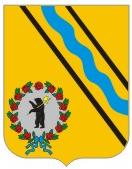 МУНИЦИПАЛЬНОГО СОВЕТАГОРОДСКОГО ПОСЕЛЕНИЯ ТУТАЕВ       «16» декабря 2021                                                              № 124(в редакции от 24.03.2022, 19.05.2022, 28.06.2022, 22.09.2022)О бюджете городского поселения Тутаев на 2022 год и на плановыйпериод 2023-2024 годов В соответствии с Бюджетным кодексом РФ, Положением о бюджетном устройстве и бюджетном процессе в городском поселении Тутаев, Муниципальный Совет городского поселения ТутаевРЕШИЛ:1. Утвердить основные характеристики бюджета городского поселения Тутаев на 2022 год согласно приложению 1: общий объем доходов бюджета городского поселения Тутаев в сумме 490 789 791 рубль, в том числе объем межбюджетных трансфертов, получаемых из других бюджетов бюджетной системы Российской Федерации в сумме 356 829 011 рублей; общий объем расходов бюджета городского поселения Тутаев в сумме 511 025 774 рубля;дефицит бюджета городского поселения Тутаев в сумме 20 235 983 рубля.2. Утвердить основные характеристики бюджета городского поселения Тутаев на плановый период 2023 - 2024 годов согласно приложению 1:на 2023 год:общий объем доходов бюджета городского поселения Тутаев в сумме 308 229 471 рубль, в том числе объем межбюджетных трансфертов, получаемых из других бюджетов бюджетной системы Российской Федерации в сумме 187 349 291 рубль;общий объем расходов бюджета городского поселения Тутаев в сумме 308 229 471 рубль, в том числе условно утвержденные расходы в сумме 3 343 000 рублей;на 2024 год:общий объем доходов бюджета городского поселения Тутаев в сумме 198 430 410 рублей, в том числе объем межбюджетных трансфертов, получаемых из других бюджетов бюджетной системы Российской Федерации в сумме 75 676 130 рублей;общий объем расходов бюджета городского поселения Тутаев в сумме 198 430 410 рублей, в том числе условно утвержденные расходы в сумме 10 000 000 рублей.3. Утвердить:прогнозируемые доходы бюджета городского поселения Тутаев в соответствии с классификацией доходов бюджетов Российской Федерации на 2022 год согласно приложению 2 к настоящему решению;прогнозируемые доходы бюджета городского поселения Тутаев в соответствии с классификацией доходов бюджетов Российской Федерации на плановый период 2023-2024 годов согласно приложению 3 к настоящему решению;расходы бюджета городского поселения Тутаев по разделам и подразделам классификации расходов бюджетов Российской Федерации на 2022 год согласно приложению 4 к настоящему решению;расходы бюджета городского поселения Тутаев по разделам и подразделам классификации расходов бюджетов Российской Федерации на плановый период 2023-2024 годов согласно приложению 5 к настоящему решению;источники внутреннего финансирования дефицита бюджета городского поселения Тутаев на 2022 год согласно приложению 6 к настоящему решению;источники внутреннего финансирования дефицита бюджета городского поселения Тутаев на плановый период 2023-2024 годов согласно приложению 7 к настоящему решению.4. Установить верхний предел муниципального внутреннего долга:на 1 января 2023 года - 18 000 000 рублей, в том числе верхний предел долга по муниципальным гарантиям в валюте Российской Федерации – 0 рублей;на 1 января 2024 года - 18 000 000 рублей, в том числе верхний предел долга по муниципальным гарантиям в валюте Российской Федерации – 0 рублей;на 1 января 2025 года - 18 000 000 рублей, в том числе верхний предел долга по муниципальным гарантиям в валюте Российской Федерации – 0 рублей.5. Утвердить Программу муниципальных внутренних заимствований городского поселения Тутаев на 2022 год и на плановый период 2023-2024 годов согласно приложению 8 к настоящему решению.Предоставить право Администрации Тутаевского муниципального  района, исполняющей полномочия исполнительно-распорядительного органа городского поселения Тутаев, от имени городского поселения Тутаев осуществлять в 2022-2024 годах заимствования в порядке, установленном бюджетным законодательством, и в соответствии с Программой муниципальных внутренних заимствований городского поселения Тутаев на 2022 год и на плановый период 2023-2024 годов.6. Установить, что предоставление муниципальных гарантий городского поселения Тутаев в 2022 году и плановом периоде 2023-2024 годов не планируется.7. Утвердить общий объем бюджетных ассигнований, направляемых на исполнение нормативных публичных обязательств:на 2022 год – 587 122 рублей;на 2023 год – 651 000 рублей;на 2024 год – 651 000 рублей.8. Утвердить объем бюджетных ассигнований дорожного фонда городского поселения Тутаев на 2022 год в сумме 275 215 458 рублей, на 2023 год в сумме 224 797 951 рубль и на 2024 год в сумме 117 777 701 рубль.9. Утвердить ведомственную структуру расходов бюджета городского поселения Тутаев:на 2022 год согласно приложению 9 к настоящему решению;на плановый период 2023-2024 годов согласно приложению 10 к настоящему решению.10. Утвердить распределение бюджетных ассигнований по программам и непрограммным расходам бюджета городского поселения Тутаев:на 2022 год согласно приложению 11 к настоящему решению;на плановый период 2023-2024 годов согласно приложению 12 к настоящему решению.11. Утвердить общий объем иных межбюджетных трансфертов, предоставляемых из бюджета городского поселения Тутаев бюджету Тутаевского муниципального района на реализацию функций и полномочий исполнительно – распорядительного органа городского поселения Тутаев:на 2022 год в сумме 467 539 406 рубля;на 2023 год в сумме 280 543 845 рублей;на 2024 год в сумме 177 606 595 рублей.Утвердить распределение общего объема иных межбюджетных трансфертов, предоставляемых из бюджета городского поселения Тутаев бюджету Тутаевского муниципального района, по направлениям использования на 2022 год согласно приложению 13 к настоящему решению, на плановый период 2023-2024 годов согласно приложению 14 к настоящему решению.Установить, что иные межбюджетные трансферты предоставляются в пределах бюджетных ассигнований и лимитов бюджетных обязательств, утвержденных сводной бюджетной росписью бюджета городского поселения Тутаев, в установленном порядке.Установить, что предоставление иных межбюджетных трансфертов на содержание органов местного самоуправления Тутаевского муниципального района и на решение вопросов местного значения городского поселения Тутаев осуществляется на основании соглашения о передаче межбюджетных трансфертов из бюджета городского поселения Тутаев бюджету Тутаевского муниципального района, заключенного между городским поселением Тутаев и Тутаевским муниципальным районом. Предоставление межбюджетных трансфертов на осуществление мероприятий внешнего муниципального финансового контроля бюджета городского поселения Тутаев осуществляется на основании соглашения о передаче части полномочий по осуществлению внешнего муниципального финансового контроля бюджета городского поселения Тутаев, заключенного между Муниципальным Советом городского поселения Тутаев, Муниципальным Советом Тутаевского муниципального района и Контрольно-счетной палатой Тутаевского муниципального района.Установить, что межбюджетные трансферты, предоставляемые из бюджета городского поселения Тутаев бюджету Тутаевского муниципального района Ярославской области, учитываются в бюджете Тутаевского муниципального района в составе доходов, направляются и расходуются по целевому назначению.  Установить, что исполнительно-распорядительный орган городского поселения Тутаев представляет Муниципальному Совету городского поселения Тутаев отчет о расходовании средств иных межбюджетных трансфертов в составе квартальных и годового отчетов об исполнении бюджета городского поселения Тутаев.Межбюджетные трансферты, перечисленные в бюджет Тутаевского муниципального района и не использованные в текущем финансовом году, подлежат возврату в бюджет городского поселения Тутаев.12. Предоставить на 2022 год и плановый период 2023-2024 годов в соответствии с пунктом 1 статьи 78 Бюджетного кодекса Российской Федерации: - субсидию на возмещение части затрат, возникающих в результате предоставления услуг населению в общих отделениях бань города Тутаева по регулируемым ценам.Порядок предоставления субсидии устанавливается муниципальным правовым актом Администрации Тутаевского муниципального района. 13. Установить, что в случае невыполнения плановых показателей по доходной части бюджета городского поселения Тутаев, средства бюджета городского поселения Тутаев в первоочередном порядке направляются на финансирование обязательств по выплате заработной платы, выполнению публичных нормативных обязательств, обслуживанию и погашению долговых обязательств, перечислению межбюджетных трансфертов на содержание органов местного самоуправления Тутаевского муниципального района и обеспечение мероприятий по осуществлению внешнего муниципального финансового контроля бюджета городского поселения Тутаев.14. При составлении и ведении кассового плана бюджета городского поселения Тутаев финансовый орган городского поселения Тутаев обеспечивает в первоочередном порядке финансирование расходов, указанных в пункте 13 настоящего решения. По остальным расходам составление и ведение кассового плана производится с учетом прогнозируемого исполнения бюджета городского поселения Тутаев.15. Установить, что  в  ходе исполнения бюджета городского поселения Тутаев показатели сводной бюджетной росписи городского поселения Тутаев могут быть изменены в соответствии с решениями руководителя финансового органа городского поселения Тутаев без внесения изменений в решение о бюджете городского поселения Тутаев, в случаях, установленных пунктом 3 и пунктом 8 статьи  217 БК РФ. В соответствии с пунктом 8 статьи 217 БК РФ для внесения изменений в сводную бюджетную роспись бюджета городского поселения Тутаев в пределах объема бюджетных ассигнований, связанных с особенностями исполнения бюджета и (или) перераспределения бюджетных ассигнований установить   следующие дополнительные основания:перераспределение бюджетных ассигнований между видами источников финансирования дефицита бюджета городского поселения Тутаев в ходе исполнения бюджета поселения в пределах общего объема бюджетных ассигнований по источникам финансирования дефицита бюджета городского поселения Тутаев, предусмотренных на соответствующий финансовый год;перераспределение объемов бюджетных ассигнований, утвержденных главному распорядителю бюджетных средств между задачами и направлениями расходования средств бюджета городского поселения Тутаев в пределах муниципальной программы (подпрограммы);перераспределение бюджетных ассигнований между главными распорядителями средств бюджета городского поселения Тутаев, разделами, подразделами, целевыми статьями (муниципальными программами и не программными направлениями деятельности), видами расходов классификации расходов бюджетов в связи с изменениями бюджетной классификации расходов бюджетов;в случаях перераспределения бюджетных ассигнований между разделами, подразделами, целевыми статьями и видами расходов классификации расходов бюджетов на сумму, необходимую для выполнения условий софинансирования, установленных для получения субсидий, предоставляемых бюджету городского   поселения  Тутаев из вышестоящих бюджетов, в пределах объема бюджетных ассигнований, предусмотренных главному распорядителю бюджетных средств бюджета городского   поселения Тутаев по соответствующей муниципальной программе;перераспределение бюджетных ассигнований в пределах утвержденных главному распорядителю бюджетных средств объемов бюджетных ассигнований между разделами, подразделами, целевыми статьями, группами видов расходов за счет экономии по использованию в текущем финансовом году бюджетных ассигнований при условии, что увеличение бюджетных ассигнований по соответствующей группе вида расходов не превышает десяти процентов; приостановление (сокращение) расходов бюджета городского поселения Тутаев;уменьшение бюджетных ассигнований, предусмотренных главным распорядителям (распорядителям) бюджетных средств:-  по результатам ревизий (проверок);- на сумму экономии, образовавшейся в результате осуществления         закупок товаров, работ, услуг для обеспечения муниципальных нужд.Установить, что средства, полученные от уменьшения бюджетных ассигнований, направляются на уменьшение дефицита бюджета городского поселения Тутаев с соответствующим уменьшением бюджетных ассигнований по источникам финансирования дефицита бюджета городского поселения Тутаев и (или) на погашение кредиторской задолженности прошлых лет по соответствующим главным распорядителям бюджетных средств.16. Настоящее решение вступает в силу с 1 января 2022 года. 17. Опубликовать настоящее решение в Тутаевской массовой муниципальной газете «Берега».18. Контроль за исполнением настоящего решения возложить на постоянную комиссию по налоговой политике, бюджету и финансам Муниципального Совета городского поселения Тутаев (Романюк А.И.).Председатель Муниципального Советагородского поселения Тутаев                                                   С.Ю. ЕршовПриложение 1Приложение 1Приложение 1Приложение 1 к решению Муниципального Совета к решению Муниципального Совета к решению Муниципального Совета к решению Муниципального Советагородского поселения Тутаевгородского поселения Тутаевгородского поселения Тутаевгородского поселения Тутаевот 16.12.2021 №124от 16.12.2021 №124от 16.12.2021 №124от 16.12.2021 №124Основные характеристики бюджета городского поселения Тутаев на                                                                              2022 год и плановый период 2023 и 2024 годовОсновные характеристики бюджета городского поселения Тутаев на                                                                              2022 год и плановый период 2023 и 2024 годовОсновные характеристики бюджета городского поселения Тутаев на                                                                              2022 год и плановый период 2023 и 2024 годовОсновные характеристики бюджета городского поселения Тутаев на                                                                              2022 год и плановый период 2023 и 2024 годовОсновные характеристики бюджета городского поселения Тутаев на                                                                              2022 год и плановый период 2023 и 2024 годовОсновные характеристики бюджета городского поселения Тутаев на                                                                              2022 год и плановый период 2023 и 2024 годовОсновные характеристики бюджета городского поселения Тутаев на                                                                              2022 год и плановый период 2023 и 2024 годовОсновные характеристики бюджета городского поселения Тутаев на                                                                              2022 год и плановый период 2023 и 2024 годовПоказатели2022 год  Сумма, руб.2023 год  Сумма, руб.2024 годСумма, руб.Доходы всего490 789 791308 229 471198 430 410в том числе:Налоговые и неналоговые доходы, из них:130 854 110120 880 180122 754 280налоговые доходы 106 769 110109 600 180112 974 280неналоговые доходы 24 085 00011 280 0009 780 000Безвозмездные поступления359 935 681187 349 29175 676 130в том числе:безвозмездные поступления от других бюджетов бюджетной системы Российской Федерации356 829 011187 349 29175 676 130Расходы всего511 025 774308 229 471198 430 410в том числе:Администрация Тутаевского муниципального района509 935 632303 856 471187 400 410Муниципальный Совет городского поселения Тутаев1 090 1421 030 0001 030 000Условно утвержденные расходы03 343 00010 000 000Результат исполнения бюджета -20 235 98300(дефицит «-»,  профицит «+»)-20 235 98300Приложение 2Приложение 2Приложение 2Приложение 2 к решению Муниципального Совета к решению Муниципального Совета к решению Муниципального Совета к решению Муниципального Советагородского поселения Тутаевгородского поселения Тутаевгородского поселения Тутаевгородского поселения Тутаевот 16.12.2021 №124от 16.12.2021 №124от 16.12.2021 №124от 16.12.2021 №124Прогнозируемые доходы бюджета городского поселения Тутаев на 2022 год в соответствии с классификацией доходов бюджетов Российской ФедерацииПрогнозируемые доходы бюджета городского поселения Тутаев на 2022 год в соответствии с классификацией доходов бюджетов Российской ФедерацииПрогнозируемые доходы бюджета городского поселения Тутаев на 2022 год в соответствии с классификацией доходов бюджетов Российской ФедерацииПрогнозируемые доходы бюджета городского поселения Тутаев на 2022 год в соответствии с классификацией доходов бюджетов Российской ФедерацииПрогнозируемые доходы бюджета городского поселения Тутаев на 2022 год в соответствии с классификацией доходов бюджетов Российской ФедерацииПрогнозируемые доходы бюджета городского поселения Тутаев на 2022 год в соответствии с классификацией доходов бюджетов Российской ФедерацииПрогнозируемые доходы бюджета городского поселения Тутаев на 2022 год в соответствии с классификацией доходов бюджетов Российской ФедерацииПрогнозируемые доходы бюджета городского поселения Тутаев на 2022 год в соответствии с классификацией доходов бюджетов Российской ФедерацииПрогнозируемые доходы бюджета городского поселения Тутаев на 2022 год в соответствии с классификацией доходов бюджетов Российской ФедерацииПрогнозируемые доходы бюджета городского поселения Тутаев на 2022 год в соответствии с классификацией доходов бюджетов Российской ФедерацииКод бюджетной классификации РФКод бюджетной классификации РФКод бюджетной классификации РФКод бюджетной классификации РФКод бюджетной классификации РФКод бюджетной классификации РФКод бюджетной классификации РФКод бюджетной классификации РФНазвание доходаСумма, руб.АдминистратораГруппыПодгруппыСтатьяПодстатьяЭлемент доходовгруппа подвида дохода бюджетованалитическая группа подвида доходов бюджетаНазвание доходаСумма, руб.00010000000000000000Налоговые и неналоговые доходы130 854 11000010100000000000000Налоги на прибыль, доходы53 701 00018210102000010000110Налог на доходы физических лиц53 701 00010010300000000000000Налоги на товары (работы, услуги), реализуемые на территории Российской Федерации2 989 11010010302000010000110Акцизы по подакцизным товарам (продукции), производимым на территории Российской Федерации2 989 11000010500000000000000Налоги на совокупный доход39 00018210503000010000110Единый сельскохозяйственный налог39 00000010600000000000000Налоги на имущество50 040 00018210601000000000110Налог на имущество физических лиц23 314 00018210601030130000110Налог на имущество физических лиц, взимаемый по ставкам, применяемым к объектам налогообложения, расположенным в границах городских поселений23 314 00018210606000000000110Земельный налог26 726 00018210606030000000110Земельный налог с организаций21 726 00018210606033130000110Земельный налог с организаций, обладающих земельным участком, расположенным в границах городских поселений21 726 00018210606040000000110Земельный налог с физических лиц5 000 00018210606043130000110Земельный налог с физических лиц, обладающих земельным участком, расположенным в границах городских поселений5 000 00000011100000000000000Доходы от использования имущества, находящегося в государственной и муниципальной собственности12 950 00095211105000000000120Доходы, получаемые в виде арендной либо иной платы за передачу в возмездное пользование государственного и муниципального имущества (за исключением имущества бюджетных и автономных учреждений, а также имущества государственных и муниципальных унитарных предприятий, в том числе казенных)4 950 00095211105010000000120Доходы, получаемые в виде арендной  платы за земельные участки, государственная собственность на которые не разграничена, а также средства от продажи права на заключение договоров аренды указанных земельных участков4 250 00095211105013130000120Доходы, получаемые в виде арендной платы за земельные участки, государственная собственность на которые не разграничена и которые расположены в границах городских поселений, а также средства от продажи права на заключение договоров аренды указанных земельных участков4 250 00095211105020000000120Доходы, получаемые в виде арендной платы за земли после разграничения государственной собственности на землю, а также средства от продажи права на заключение договоров аренды указанных земельных участков (за исключением земельных участков бюджетных и автономных учреждений)600 00095211105025130000120Доходы, получаемые в виде арендной платы, а также средства от продажи права на заключение договоров аренды за земли, находящиеся в собственности городских поселений (за исключением земельных участков муниципальных бюджетных и автономных учреждений)600 00095211105070000000120Доходы от сдачи в аренду имущества, составляющего государственную (муниципальную) казну (за исключением земельных участков)100 00095211105075130000120Доходы от сдачи в аренду имущества, составляющего казну городских поселений (за исключением земельных участков)100 00095211109000000000120Прочие доходы от использования имущества и прав, находящихся в государственной и муниципальной собственности (за исключением имущества бюджетных и автономных учреждений, а также имущества государственных и муниципальных унитарных предприятий, в том числе казенных)8 000 00095211109040000000120Прочие поступления от использования имущества, находящегося в государственной и муниципальной собственности (за исключением имущества бюджетных и автономных учреждений, а также имущества государственных и муниципальных унитарных предприятий, в том числе казенных)8 000 00095211109045130000120Прочие поступления от использования имущества, находящегося в собственности городских поселений (за исключением имущества муниципальных бюджетных и автономных учреждений, а также имущества муниципальных унитарных предприятий, в том числе казенных)8 000 00000011300000000000000Доходы от оказания платных услуг и компенсации затрат государства285 00095011302000000000130Доходы от компенсации затрат государства285 00095011302995130000130Прочие доходы от компенсации затрат бюджетов городских поселений285 00000011400000000000000Доходы от продажи материальных и нематериальных активов9 350 00095211402000000000000Доходы от реализации имущества, находящегося в государственной и муниципальной собственности (за исключением движимого имущества бюджетных и автономных учреждений, а также имущества государственных и муниципальных унитарных предприятий, в том числе казенных)150 00095211402050130000410Доходы от реализации имущества, находящегося в собственности городских поселений (за исключением движимого имущества муниципальных бюджетных и автономных учреждений, а также имущества муниципальных унитарных предприятий, в том числе казенных), в части реализации основных средств по указанному имуществу150 00095211402053130000410Доходы от реализации иного имущества, находящегося в собственности городских поселений (за исключением имущества муниципальных бюджетных и автономных учреждений, а также имущества муниципальных унитарных предприятий, в том числе казенных), в части реализации основных средств по указанному имуществу150 00095211406000000000430Доходы от продажи земельных участков, находящихся в государственной и муниципальной собственности9 200 00095211406010000000430Доходы от продажи земельных участков, государственная собственность на которые не разграничена5 500 00095211406013130000430Доходы от продажи земельных участков, государственная собственность на которые не разграничена и которые расположены в границах городских поселений5 500 00095211406020000000430Доходы от продажи земельных участков, государственная собственность на которые разграничена (за исключением земельных участков бюджетных и автономных учреждений)3 700 00095211406025130000430Доходы от продажи земельных участков, находящихся в собственности городских поселений (за исключением земельных участков муниципальных бюджетных и автономных учреждений)3 700 00000011600000000000000Штрафы, санкции, возмещение ущерба800 00094911602000020000140Административные штрафы, установленные законами субъектов Российской Федерации об административных правонарушениях800 00094911602020020000140Денежные взыскания (штрафы), установленные законами субъектов Российской Федерации за несоблюдение муниципальных правовых актов800 00000011700000000000000Прочие неналоговые доходы700 00000011705000000000180Прочие неналоговые доходы700 00095011705050130000180Прочие неналоговые доходы бюджетов городских поселений200 00095211705050130000180Прочие неналоговые доходы бюджетов городских поселений500 00000020000000000000000Безвозмездные поступления359 935 68100020200000000000000Безвозмездные поступления от других бюджетов бюджетной системы Российской Федерации356 829 01100020210000000000150Дотации бюджетам бюджетной системы Российской Федерации30 703 00095520215001000000150Дотации на выравнивание бюджетной обеспеченности29 103 00095520215001130000150Дотации бюджетам городских поселений на выравнивание бюджетной обеспеченности из бюджета субъекта Российской Федерации29 103 00000020219999000000150Прочие дотации1 600 00000020219999130000150Прочие дотации бюджетам городских поселений1 600 00095520219999131004150Дотации на реализацию мероприятий, предусмотренных нормативными правовыми актами органов государственной власти Ярославской области1 600 00095020220000000000150Субсидии бюджетам бюджетной системы Российской Федерации (межбюджетные субсидии)259 491 71195020220041000000150Субсидии бюджетам городских поселений на строительство, модернизацию, ремонт и содержание автомобильных дорог общего пользования, в том числе дорог в поселениях (за исключением автомобильных дорог федерального значения)90 271 92195020220041130000150Субсидии бюджетам городских поселений на строительство, модернизацию, ремонт и содержание автомобильных дорог общего пользования, в том числе дорог в поселениях (за исключением автомобильных дорог федерального значения)90 271 92195020220229000000150Субсидии бюджетам на строительство и (или) реконструкцию объектов инфраструктуры, необходимых для осуществления физическими и юридическими лицами инвестиционных проектов в моногородах49 939 02995020220229130000150Субсидии бюджетам городских поселений на строительство и (или) реконструкцию объектов инфраструктуры, необходимых для осуществления физическими и юридическими лицами инвестиционных проектов в моногородах49 939 02995020220299000000150Субсидии бюджетам муниципальных образований на обеспечение мероприятий по переселению граждан из аварийного жилищного фонда, в том числе переселению граждан из аварийного жилищного фонда с учетом необходимости развития малоэтажного жилищного строительства, за счет средств, поступивших от государственной корпорации - Фонда содействия реформированию жилищно-коммунального хозяйства23 519 97595020220299130000150Субсидии бюджетам городских поселений на обеспечение мероприятий по переселению граждан из аварийного жилищного фонда, в том числе переселению граждан из аварийного жилищного фонда с учетом необходимости развития малоэтажного жилищного строительства, за счет средств, поступивших от государственной корпорации - Фонда содействия реформированию жилищно-коммунального хозяйства23 519 97595020220302000000150Субсидии бюджетам муниципальных образований на обеспечение мероприятий по переселению граждан из аварийного жилищного фонда, в том числе переселению граждан из аварийного жилищного фонда с учетом необходимости развития малоэтажного жилищного строительства, за счет средств бюджетов790 63195020220302130000150Субсидии бюджетам городских поселений на обеспечение мероприятий по переселению граждан из аварийного жилищного фонда, в том числе переселению граждан из аварийного жилищного фонда с учетом необходимости развития малоэтажного жилищного строительства, за счет средств бюджетов790 63195020225013000000150Субсидии бюджетам  на  сокращение доли загрязненных сточных вод095020225013130000150Субсидии бюджетам городских поселений на сокращение доли загрязненных сточных вод095020225393000000150Субсидии бюджетам на финансовое обеспечение дорожной деятельности в рамках реализации национального проекта "Безопасные и качественные автомобильные дороги"53 800 00095020225393130000150Субсидии бюджетам городских поселений на финансовое обеспечение дорожной деятельности в рамках реализации национального проекта "Безопасные и качественные автомобильные дороги"53 800 00095020225497000000150Субсидии бюджетам на реализацию мероприятий по обеспечению жильем молодых семей1 641 19795020225497130000150Субсидии бюджетам городских поселений на реализацию мероприятий по обеспечению жильем молодых семей1 641 19795020225555000000150Субсидии бюджетам на реализацию программ формирования современной городской среды38 488 19995020225555130000150Субсидии бюджетам городских поселений на реализацию программ формирования современной городской среды38 488 19995020229999000000150Прочие субсидии1 040 75995020229999130000150Прочие субсидии бюджетам городских поселений1 040 75995020229999132005150Субсидия на реализацию задачи по государственной поддержке граждан, проживающих на территории Ярославской области, в сфере ипотечного жилищного кредитования29 59095020229999132021150Субсидия на реализацию мероприятий по обеспечению безопасности граждан на водных объектах70 00095020229999132060150Субсидия на благоустройство, реставрацию и реконструкцию воинских захоронений и военно-мемориальных объектов941 16995020240000000000150Иные межбюджетные трансферты66 634 30095020249999000000150Прочие межбюджетные трансферты, передаваемые бюджетам66 634 30095020249999134009150Межбюджетные трансферты на проведение комплекса кадастровых работ на объектах газораспределения134 30095020249999134010150Межбюджетные трансферты на благоустройство дворовых территорий и обустройство территорий для выгула животных66 500 00000020700000000000000Прочие безвозмездные поступления3 106 67095020705000130000150Прочие безвозмездные поступления в бюджеты городских поселений3 106 67095020705030130000150Прочие безвозмездные поступления в бюджеты городских поселений3 106 67095020705030130007150Безвозмездные поступления на комплексное благоустройство дворовой территории многоквартирного дома г.Тутаев, ул. Советская, д.25243 5759502070503013008150Безвозмездные поступления на комплексное благоустройство дворовой территории многоквартирного дома г.Тутаев, ул. Моторостроителей, д.73604 36195020705030130009150Безвозмездные поступления на комплексное благоустройство дворовой территории многоквартирного дома г.Тутаев, пр-т 50-летия Победы, д.30281 94695020705030130010150Безвозмездные поступления на комплексное благоустройство дворовой территории многоквартирного дома г.Тутаев, ул. Советская, д.3591 62295020705030130011150Безвозмездные поступления на комплексное благоустройство дворовой территории многоквартирного дома г.Тутаев, ул. Моторостроителей, д.61167 91295020705030130012150Безвозмездные поступления на комплексное благоустройство дворовой территории многоквартирного дома г.Тутаев, ул. Моторостроителей, д.59155 94295020705030130013150Безвозмездные поступления на комплексное благоустройство дворовой территории многоквартирного дома г.Тутаев, пр-т 50-летия Победы, д.11398 98195020705030130014150Безвозмездные поступления на комплексное благоустройство дворовой территории многоквартирного дома г.Тутаев, ул. Моторостроителей, д.63135 77095020705030130015150Безвозмездные поступления на комплексное благоустройство дворовой территории многоквартирного дома г.Тутаев, ул. Комсомольская, д.48136 40195020705030130016150Безвозмездные поступления на комплексное благоустройство дворовой территории многоквартирного дома г.Тутаев, ул. Комсомольская, д.88153 65795020705030130017150Безвозмездные поступления на комплексное благоустройство дворовой территории многоквартирного дома г.Тутаев, ул. Комсомольская, д.50186 28195020705030130018150Безвозмездные поступления на комплексное благоустройство дворовой территории многоквартирного дома г.Тутаев, ул. Комсомольская, д.54121 28195020705030130019150Безвозмездные поступления на комплексное благоустройство дворовой территории многоквартирного дома г.Тутаев, ул. Комсомольская, д.46203 13495020705030130020150Безвозмездные поступления на комплексное благоустройство дворовой территории многоквартирного дома г.Тутаев, ул. Ленина, д.79, 8125 80695020705030130021150Безвозмездные поступления на комплексное благоустройство дворовых территорий многоквартирных домов (прошлых лет)200 000ИТОГО490 789 791Приложение 3Приложение 3Приложение 3Приложение 3Приложение 3Приложение 3Приложение 3Приложение 3Приложение 3Приложение 3Приложение 3 к решению Муниципального Совета к решению Муниципального Совета к решению Муниципального Совета к решению Муниципального Совета к решению Муниципального Совета к решению Муниципального Совета к решению Муниципального Совета к решению Муниципального Совета к решению Муниципального Совета к решению Муниципального Совета к решению Муниципального Советагородского поселения Тутаевгородского поселения Тутаевгородского поселения Тутаевгородского поселения Тутаевгородского поселения Тутаевгородского поселения Тутаевгородского поселения Тутаевгородского поселения Тутаевгородского поселения Тутаевгородского поселения Тутаевгородского поселения Тутаевот 16.12.2021 №124от 16.12.2021 №124от 16.12.2021 №124от 16.12.2021 №124от 16.12.2021 №124от 16.12.2021 №124от 16.12.2021 №124от 16.12.2021 №124от 16.12.2021 №124от 16.12.2021 №124от 16.12.2021 №124Прогнозируемые доходы бюджета городского поселения Тутаев  в соответствии с классификацией доходов бюджетов Российской Федерации на плановый период 2023-2024 годовПрогнозируемые доходы бюджета городского поселения Тутаев  в соответствии с классификацией доходов бюджетов Российской Федерации на плановый период 2023-2024 годовПрогнозируемые доходы бюджета городского поселения Тутаев  в соответствии с классификацией доходов бюджетов Российской Федерации на плановый период 2023-2024 годовПрогнозируемые доходы бюджета городского поселения Тутаев  в соответствии с классификацией доходов бюджетов Российской Федерации на плановый период 2023-2024 годовПрогнозируемые доходы бюджета городского поселения Тутаев  в соответствии с классификацией доходов бюджетов Российской Федерации на плановый период 2023-2024 годовПрогнозируемые доходы бюджета городского поселения Тутаев  в соответствии с классификацией доходов бюджетов Российской Федерации на плановый период 2023-2024 годовПрогнозируемые доходы бюджета городского поселения Тутаев  в соответствии с классификацией доходов бюджетов Российской Федерации на плановый период 2023-2024 годовПрогнозируемые доходы бюджета городского поселения Тутаев  в соответствии с классификацией доходов бюджетов Российской Федерации на плановый период 2023-2024 годовПрогнозируемые доходы бюджета городского поселения Тутаев  в соответствии с классификацией доходов бюджетов Российской Федерации на плановый период 2023-2024 годовПрогнозируемые доходы бюджета городского поселения Тутаев  в соответствии с классификацией доходов бюджетов Российской Федерации на плановый период 2023-2024 годовПрогнозируемые доходы бюджета городского поселения Тутаев  в соответствии с классификацией доходов бюджетов Российской Федерации на плановый период 2023-2024 годовКод бюджетной классификации РФКод бюджетной классификации РФКод бюджетной классификации РФКод бюджетной классификации РФКод бюджетной классификации РФКод бюджетной классификации РФКод бюджетной классификации РФКод бюджетной классификации РФНазвание дохода2023 год                  Сумма, руб.2024 год                  Сумма, руб.АдминистратораГруппыПодгруппыСтатьиПодстатьиЭлементагруппа подвида дохода бюджетованалитическая группа подвида доходов бюджетаНазвание дохода2023 год                  Сумма, руб.2024 год                  Сумма, руб.00010000000000000000Налоговые и неналоговые доходы120 880 180122 754 28000010100000000000000Налоги на прибыль, доходы55 634 00058 026 00018210102000010000110Налог на доходы физических лиц55 634 00058 026 00010010300000000000000Налоги на товары (работы, услуги), реализуемые на территории Российской Федерации3 089 1803 264 28010010302000010000110Акцизы по подакцизным товарам (продукции), производимым на территории Российской Федерации3 089 1803 264 28000010500000000000000Налоги на совокупный доход39 00039 00018210503000010000110Единый сельскохозяйственный налог39 00039 00000010600000000000000Налоги на имущество50 838 00051 645 00018210601000000000110Налог на имущество физических лиц23 804 00024 304 00018210601030130000110Налог на имущество физических лиц, взимаемый по ставкам, применяемым к объектам налогообложения, расположенным в границах городских поселений23 804 00024 304 00018210606000000000110Земельный налог27 034 00027 341 00018210606030000000110Земельный налог с организаций22 034 00022 341 00018210606033130000110Земельный налог с организаций, обладающих земельным участком, расположенным в границах городских поселений22 034 00022 341 00018210606040000000110Земельный налог с физических лиц5 000 0005 000 00018210606043130000110Земельный налог с физических лиц, обладающих земельным участком, расположенным в границах городских поселений5 000 0005 000 00000011100000000000000Доходы от использования имущества, находящегося в государственной и муниципальной собственности7 430 0005 930 00095211105000000000120Доходы, получаемые в виде арендной либо иной платы за передачу в возмездное пользование государственного и муниципального имущества (за исключением имущества бюджетных и автономных учреждений, а также имущества государственных и муниципальных унитарных предприятий, в том числе казенных)3 930 0003 930 00095211105010000000120Доходы, получаемые в виде арендной  платы за земельные участки, государственная собственность на которые не разграничена, а также средства от продажи права на заключение договоров аренды указанных земельных участков3 250 0003 250 00095211105013130000120Доходы, получаемые в виде арендной платы за земельные участки, государственная собственность на которые не разграничена и которые расположены в границах городских поселений, а также средства от продажи права на заключение договоров аренды указанных земельных участков3 250 0003 250 00095211105020000000120Доходы, получаемые в виде арендной платы за земли после разграничения государственной собственности на землю, а также средства от продажи права на заключение договоров аренды указанных земельных участков (за исключением земельных участков бюджетных и автономных учреждений)600 000600 00095211105025130000120Доходы, получаемые в виде арендной платы, а также средства от продажи права на заключение договоров аренды за земли, находящиеся в собственности городских поселений (за исключением земельных участков муниципальных бюджетных и автономных учреждений)600 000600 00095211105070000000120Доходы от сдачи в аренду имущества, составляющего государственную (муниципальную) казну (за исключением земельных участков)80 00080 00095211105075130000120Доходы от сдачи в аренду имущества, составляющего казну городских поселений (за исключением земельных участков)80 00080 00095211109000000000120Прочие доходы от использования имущества и прав, находящихся в государственной и муниципальной собственности (за исключением имущества бюджетных и автономных учреждений, а также имущества государственных и муниципальных унитарных предприятий, в том числе казенных)3 500 0002 000 00095211109040000000120Прочие поступления от использования имущества, находящегося в государственной и муниципальной собственности (за исключением имущества бюджетных и автономных учреждений, а также имущества государственных и муниципальных унитарных предприятий, в том числе казенных)3 500 0002 000 00095211109045130000120Прочие поступления от использования имущества, находящегося в собственности городских поселений (за исключением имущества муниципальных бюджетных и автономных учреждений, а также имущества муниципальных унитарных предприятий, в том числе казенных)3 500 0002 000 00000011400000000000000Доходы от продажи материальных и нематериальных активов2 350 0002 350 00095211402000000000000Доходы от реализации имущества, находящегося в государственной и муниципальной собственности (за исключением движимого имущества бюджетных и автономных учреждений, а также имущества государственных и муниципальных унитарных предприятий, в том числе казенных)150 000150 00095211402050130000410Доходы от реализации имущества, находящегося в собственности городских поселений (за исключением движимого имущества муниципальных бюджетных и автономных учреждений, а также имущества муниципальных унитарных предприятий, в том числе казенных), в части реализации основных средств по указанному имуществу150 000150 00095211402053130000410Доходы от реализации иного имущества, находящегося в собственности городских поселений (за исключением имущества муниципальных бюджетных и автономных учреждений, а также имущества муниципальных унитарных предприятий, в том числе казенных), в части реализации основных средств по указанному имуществу150 000150 00095211406000000000430Доходы от продажи земельных участков, находящихся в государственной и муниципальной собственности2 200 0002 200 00095211406010000000430Доходы от продажи земельных участков, государственная собственность на которые не разграничена1 500 0001 500 00095211406013130000430Доходы от продажи земельных участков, государственная собственность на которые не разграничена и которые расположены в границах городских поселений1 500 0001 500 00095211406020000000430Доходы от продажи земельных участков, государственная собственность на которые разграничена (за исключением земельных участков бюджетных и автономных учреждений)700 000700 00095211406025130000430Доходы от продажи земельных участков, находящихся в собственности городских поселений (за исключением земельных участков муниципальных бюджетных и автономных учреждений)700 000700 00000011600000000000000Штрафы, санкции, возмещение ущерба800 000800 00094911602000020000140Административные штрафы, установленные законами субъектов Российской Федерации об административных правонарушениях800 000800 00094911602020020000140Денежные взыскания (штрафы), установленные законами субъектов Российской Федерации за несоблюдение муниципальных правовых актов800 000800 00000011700000000000000Прочие неналоговые доходы700 000700 00000011705000000000180Прочие неналоговые доходы700 000700 00095011705050130000180Прочие неналоговые доходы бюджетов городских поселений200 000200 00095211705050130000180Прочие неналоговые доходы бюджетов городских поселений500 000500 00000020000000000000000Безвозмездные поступления187 349 29175 676 13000020200000000000000Безвозмездные поступления от других бюджетов бюджетной системы Российской Федерации187 349 29175 676 13095020220000000000150Субсидии бюджетам бюджетной системы Российской Федерации (межбюджетные субсидии)187 349 29175 676 13095020220041000000150Субсидии бюджетам городских поселений на строительство, модернизацию, ремонт и содержание автомобильных дорог общего пользования, в том числе дорог в поселениях (за исключением автомобильных дорог федерального значения)32 971 92132 971 92195020220041130000150Субсидии бюджетам городских поселений на строительство, модернизацию, ремонт и содержание автомобильных дорог общего пользования, в том числе дорог в поселениях (за исключением автомобильных дорог федерального значения)32 971 92132 971 92195020220229000000150Субсидии бюджетам на строительство и (или) реконструкцию объектов инфраструктуры, необходимых для осуществления физическими и юридическими лицами инвестиционных проектов в моногородах107 790 000095020220229130000150Субсидии бюджетам городских поселений на строительство и (или) реконструкцию объектов инфраструктуры, необходимых для осуществления физическими и юридическими лицами инвестиционных проектов в моногородах107 790 000095020220302000000150Субсидии бюджетам муниципальных образований на обеспечение мероприятий по переселению граждан из аварийного жилищного фонда, в том числе переселению граждан из аварийного жилищного фонда с учетом необходимости развития малоэтажного жилищного строительства, за счет средств бюджетов3 804 133095020220302130000150Субсидии бюджетам городских поселений на обеспечение мероприятий по переселению граждан из аварийного жилищного фонда, в том числе переселению граждан из аварийного жилищного фонда с учетом необходимости развития малоэтажного жилищного строительства, за счет средств бюджетов3 804 133095020225393000000150Субсидии бюджетам на финансовое обеспечение дорожной деятельности в рамках реализации национального проекта "Безопасные и качественные автомобильные дороги"40 000 00040 000 00095020225393130000150Субсидии бюджетам городских поселений на финансовое обеспечение дорожной деятельности в рамках реализации национального проекта "Безопасные и качественные автомобильные дороги"40 000 00040 000 00095020225497000000150Субсидии бюджетам на реализацию мероприятий по обеспечению жильем молодых семей2 689 9722 687 58995020225497130000150Субсидии бюджетам городских поселений на реализацию мероприятий по обеспечению жильем молодых семей2 689 9722 687 58995020229999000000150Прочие субсидии93 26516 62095020229999130000150Прочие субсидии бюджетам городских поселений93 26516 62095020229999132005150Субсидия на реализацию задачи по государственной поддержке граждан, проживающих на территории Ярославской области, в сфере ипотечного жилищного кредитования23 26516 62095020229999132021150Субсидия на реализацию мероприятий по обеспечению безопасности граждан на водных объектах70 0000ИТОГО308 229 471198 430 410Приложение 4Приложение 4Приложение 4 к решению Муниципального Совета к решению Муниципального Совета к решению Муниципального Советагородского поселения Тутаевгородского поселения Тутаевгородского поселения Тутаевот 16.12.2021 № 124от 16.12.2021 № 124от 16.12.2021 № 124Расходы бюджета  городского поселения Тутаев по разделам и подразделам классификации расходов бюджетов Российской Федерации на 2022 годРасходы бюджета  городского поселения Тутаев по разделам и подразделам классификации расходов бюджетов Российской Федерации на 2022 годРасходы бюджета  городского поселения Тутаев по разделам и подразделам классификации расходов бюджетов Российской Федерации на 2022 годКодНаименованиеСумма, руб.0100ОБЩЕГОСУДАРСТВЕННЫЕ ВОПРОСЫ32 430 1780103Функционирование законодательных (представительных) органов государственной власти и представительных органов муниципальных образований1 090 1420106Обеспечение деятельности финансовых, налоговых и таможенных органов и органов финансового (финансово-бюджетного) надзора57 8280113Другие общегосударственные вопросы31 282 2080300НАЦИОНАЛЬНАЯ БЕЗОПАСНОСТЬ И ПРАВООХРАНИТЕЛЬНАЯ ДЕЯТЕЛЬНОСТЬ2 840 0000310Защита населения и территории от чрезвычайных ситуаций природного и техногенного характера, пожарная безопасность2 660 0000314Другие вопросы в области национальной безопасности и правоохранительной деятельности180 0000400НАЦИОНАЛЬНАЯ ЭКОНОМИКА280 060 4630406Водные ресурсы104 7590408Транспорт4 165 2460409Дорожное хозяйство275 215 4580412Другие вопросы в области национальной экономики575 0000500ЖИЛИЩНО-КОММУНАЛЬНОЕ ХОЗЯЙСТВО190 638 9540501Жилищное хозяйство39 542 0060502Коммунальное хозяйство4 365 1100503Благоустройство146 731 8380800КУЛЬТУРА И КИНЕМАТОГРАФИЯ1 170 0000801Культура1 170 0001000СОЦИАЛЬНАЯ ПОЛИТИКА3 307 6391001Пенсионное обеспечение587 1221003Социальное обеспечение населения49 3201004Охрана семьи и детства2 671 1971100ФИЗИЧЕСКАЯ КУЛЬТУРА И СПОРТ350 0001102Массовый спорт350 0001300ОБСЛУЖИВАНИЕ ГОСУДАРСТВЕННОГО И МУНИЦИПАЛЬНОГО ДОЛГА 228 5401301Обслуживание государственного (муниципального) внутреннего долга228 540ИТОГОИТОГО511 025 774ПРОФИЦИТ/ДЕФИЦИТПРОФИЦИТ/ДЕФИЦИТ-20 235 983Приложение 5Приложение 5Приложение 5Приложение 5 к решению Муниципального Совета к решению Муниципального Совета к решению Муниципального Совета к решению Муниципального Советагородского поселения Тутаевгородского поселения Тутаевгородского поселения Тутаевгородского поселения Тутаевот 16.12.2021 №124от 16.12.2021 №124от 16.12.2021 №124от 16.12.2021 №124Расходы бюджета  городского поселения Тутаев по разделам и подразделам классификации расходов бюджетов Российской Федерациина плановый период 2023-2024 годовРасходы бюджета  городского поселения Тутаев по разделам и подразделам классификации расходов бюджетов Российской Федерациина плановый период 2023-2024 годовРасходы бюджета  городского поселения Тутаев по разделам и подразделам классификации расходов бюджетов Российской Федерациина плановый период 2023-2024 годовРасходы бюджета  городского поселения Тутаев по разделам и подразделам классификации расходов бюджетов Российской Федерациина плановый период 2023-2024 годовКодНаименование2023 год  Сумма, руб.2024 год Сумма, руб.0100ОБЩЕГОСУДАРСТВЕННЫЕ ВОПРОСЫ28 344 56228 876 3420103Функционирование законодательных (представительных) органов государственной власти и представительных органов муниципальных образований1 030 0001 030 0000106Обеспечение деятельности финансовых, налоговых и таможенных органов и органов финансового (финансово-бюджетного) надзора57 82857 8280113Другие общегосударственные вопросы27 256 73427 788 5140300НАЦИОНАЛЬНАЯ БЕЗОПАСНОСТЬ И ПРАВООХРАНИТЕЛЬНАЯ ДЕЯТЕЛЬНОСТЬ2 840 0002 700 0000310Защита населения и территории от чрезвычайных ситуаций природного и техногенного характера, пожарная безопасность2 640 0002 500 0000314Другие вопросы в области национальной безопасности и правоохранительной деятельности200 000200 0000400НАЦИОНАЛЬНАЯ ЭКОНОМИКА235 427 951118 177 7010406Водные ресурсы9 400 00000408Транспорт830 00000409Дорожное хозяйство224 797 951117 777 7010412Другие вопросы в области национальной экономики400 000400 0000500ЖИЛИЩНО-КОММУНАЛЬНОЕ ХОЗЯЙСТВО30 894 21128 560 0780501Жилищное хозяйство5 157 133930 0000502Коммунальное хозяйство200 0002 700 0000503Благоустройство25 537 07824 930 0780800КУЛЬТУРА И КИНЕМАТОГРАФИЯ03 000 0000801Культура03 000 0001000СОЦИАЛЬНАЯ ПОЛИТИКА5 029 7474 766 2891001Пенсионное обеспечение651 000651 0001003Социальное обеспечение населения38 77527 7001004Охрана семьи и детства4 339 9724 087 5891100ФИЗИЧЕСКАЯ КУЛЬТУРА И СПОРТ350 000350 0001102Массовый спорт350 000350 0001300ОБСЛУЖИВАНИЕ ГОСУДАРСТВЕННОГО И МУНИЦИПАЛЬНОГО ДОЛГА 2 000 0002 000 0001301Обслуживание государственного (муниципального) внутреннего долга2 000 0002 000 000ИТОГОИТОГО304 886 471188 430 410Условно утвержденные расходыУсловно утвержденные расходы3 343 00010 000 000Всего расходовВсего расходов308 229 471198 430 410ПРОФИЦИТ/ДЕФИЦИТПРОФИЦИТ/ДЕФИЦИТ00Приложение 6Приложение 6Приложение 6 к решению Муниципального Совета к решению Муниципального Совета к решению Муниципального Советагородского поселения Тутаевгородского поселения Тутаевгородского поселения Тутаевот 16.12.2021 № 124от 16.12.2021 № 124от 16.12.2021 № 124Источники внутреннего финансирования дефицита бюджетагородского поселения Тутаев на 2022 годИсточники внутреннего финансирования дефицита бюджетагородского поселения Тутаев на 2022 годИсточники внутреннего финансирования дефицита бюджетагородского поселения Тутаев на 2022 годКодНазвание2022 год                       Сумма, руб.000 01 02 00 00 00 0000 000Кредиты кредитных организаций в валюте Российской Федерации-18 000 000000 01 02 00 00 00 0000 800Погашение кредитов от кредитных организаций в валюте Российской Федерации-18 000 000950 01 02 00 00 13 0000 810Погашение бюджетами  городских поселений кредитов от кредитных организаций в валюте Российской Федерации18 000 000000 01 03 00 00 00 0000 000Бюджетные кредиты от других бюджетов бюджетной системы Российской Федерации 18 000 000000 01 03 01 00 00 0000 700Получение бюджетных кредитов от других бюджетов бюджетной системы Российской Федерации в валюте Российской Федерации18 000 000000 01 03 01 00 13 0000 710Получение кредитов от других бюджетов бюджетной системы Российской Федерации бюджетами городских  поселений в валюте Российской Федерации18 000 000000 01 05 00 00 00 0000 000Изменение остатков средств на счетах по учёту средств бюджетов20 235 983000  01 05 02 01 13 0000 510Увеличение прочих остатков денежных средств бюджетов  городских поселений508 789 791000  01 05 02 01 13 0000 610Уменьшение прочих остатков денежных средств бюджетов  городских поселений529 025 774Итого источников внутреннего финансированияИтого источников внутреннего финансирования20 235 983Приложение 7Приложение 7Приложение 7Приложение 7к решению Муниципального Советак решению Муниципального Советак решению Муниципального Советак решению Муниципального Советагородского поселения Тутаевгородского поселения Тутаевгородского поселения Тутаевгородского поселения Тутаевот 16.12.2021 № 124от 16.12.2021 № 124от 16.12.2021 № 124от 16.12.2021 № 124Источники внутреннего финансирования дефицита бюджетагородского поселения Тутаев на плановый период 2023-2024 годовИсточники внутреннего финансирования дефицита бюджетагородского поселения Тутаев на плановый период 2023-2024 годовИсточники внутреннего финансирования дефицита бюджетагородского поселения Тутаев на плановый период 2023-2024 годовИсточники внутреннего финансирования дефицита бюджетагородского поселения Тутаев на плановый период 2023-2024 годовКодНазвание2023 год                       Сумма, руб.2024 год                         Сумма, руб.000 01 02 00 00 00 0000 000Кредиты кредитных организаций в валюте Российской Федерации00000 01 02 00 00 00 0000 700Получение кредитов от кредитных организаций в валюте Российской Федерации00950 01 02 00 00 13 0000 710Получение кредитов от кредитных организаций бюджетами городских поселений в валюте Российской Федерации00000 01 02 00 00 00 0000 800Погашение кредитов от кредитных организаций в валюте Российской Федерации00950 01 02 00 00 13 0000 810Погашение бюджетами  городских поселений кредитов от кредитных организаций в валюте Российской Федерации00000 01 03 00 00 00 0000 000Бюджетные кредиты от других бюджетов бюджетной системы Российской Федерации 00000 01 03 01 00 00 0000 700Получение бюджетных кредитов от других бюджетов бюджетной системы Российской Федерации в валюте Российской Федерации00000 01 03 01 00 13 4620 710Получение кредитов от других бюджетов бюджетной системы Российской Федерации бюджетами городских  поселений в валюте Российской Федерации00000 01 03 01 00 00 0000 800Погашение бюджетных кредитов, полученных от других бюджетов бюджетной системы Российской Федерации в валюте Российской Федерации00000 01 03 01 00 13 4620 810Погашение бюджетами городских поселений кредитов от других бюджетов бюджетной системы Российской Федерации в валюте Российской Федерации00000 01 05 00 00 00 0000 000Изменение остатков средств на счетах по учету средств бюджетов00000 01 05 02 01 13 0000 510Увеличение прочих остатков денежных средств бюджетов  городских поселений308 229 471198 430 410000 01 05 02 01 13 0000 610Уменьшение прочих остатков денежных средств бюджетов  городских поселений308 229 471198 430 410Итого источников внутреннего финансированияИтого источников внутреннего финансирования00Приложение 8Приложение 8Приложение 8Приложение 8Приложение 8к решению Муниципального Советак решению Муниципального Советак решению Муниципального Советак решению Муниципального Советак решению Муниципального Советагородского поселения Тутаевгородского поселения Тутаевгородского поселения Тутаевгородского поселения Тутаевгородского поселения Тутаевот 16.12.2021 № 124от 16.12.2021 № 124от 16.12.2021 № 124от 16.12.2021 № 124от 16.12.2021 № 124Программа муниципальных внутренних заимствований  городского поселения Тутаев на 2022 год и на плановый период 2023-2024 годов1. Перечень муниципальных внутренних заимствованийгородского поселения Тутаев на 2022 год и на плановый период 2023 и 2024 годовруб.Программа муниципальных внутренних заимствований  городского поселения Тутаев на 2022 год и на плановый период 2023-2024 годов1. Перечень муниципальных внутренних заимствованийгородского поселения Тутаев на 2022 год и на плановый период 2023 и 2024 годовруб.Программа муниципальных внутренних заимствований  городского поселения Тутаев на 2022 год и на плановый период 2023-2024 годов1. Перечень муниципальных внутренних заимствованийгородского поселения Тутаев на 2022 год и на плановый период 2023 и 2024 годовруб.Программа муниципальных внутренних заимствований  городского поселения Тутаев на 2022 год и на плановый период 2023-2024 годов1. Перечень муниципальных внутренних заимствованийгородского поселения Тутаев на 2022 год и на плановый период 2023 и 2024 годовруб.Программа муниципальных внутренних заимствований  городского поселения Тутаев на 2022 год и на плановый период 2023-2024 годов1. Перечень муниципальных внутренних заимствованийгородского поселения Тутаев на 2022 год и на плановый период 2023 и 2024 годовруб.Вид долгового обязательстваВид долгового обязательства2022 год2023 год2024 год1. Кредиты кредитных организаций1. Кредиты кредитных организаций-18 000 00000Получение кредитов Получение кредитов 000Погашение кредитовПогашение кредитов18 000 000002. Бюджетные кредиты2. Бюджетные кредиты18 000 00000Получение кредитовПолучение кредитов18 000 00000Погашение кредитовПогашение кредитов0003. Итого кредиты 3. Итого кредиты 000ПолучениеПолучение18 000 00000ПогашениеПогашение18 000 000002. Объем расходов на обслуживание муниципального долга2. Объем расходов на обслуживание муниципального долга2. Объем расходов на обслуживание муниципального долга2. Объем расходов на обслуживание муниципального долга2. Объем расходов на обслуживание муниципального долга2022 год2023 год2023 год2024 год2024 год228 5402 000 0002 000 0002 000 0002 000 0003. Объем муниципального долга городского поселения Тутаев3. Объем муниципального долга городского поселения Тутаев3. Объем муниципального долга городского поселения Тутаев3. Объем муниципального долга городского поселения Тутаев3. Объем муниципального долга городского поселения Тутаев3. Объем муниципального долга городского поселения Тутаев3. Объем муниципального долга городского поселения Тутаев3. Объем муниципального долга городского поселения Тутаев3. Объем муниципального долга городского поселения Тутаев3. Объем муниципального долга городского поселения ТутаевВид долгового обязательстваОбъем долгаОбъем долгаОбъем долгаОбъем долгаВид долгового обязательствана 01.01.2022на 01.01.2023 (прогноз)на 01.01.2024 (прогноз)на 01.01.2025 (прогноз)1. Кредиты кредитных организаций    18 000 000   0002. Бюджетные кредиты0 18 000 000     18 000 000     18 000 000   3. Муниципальные гарантии 0000Итого объем муниципального долга    18 000 000    18 000 000     18 000 000     18 000 000   Приложение 9Приложение 9Приложение 9Приложение 9Приложение 9Приложение 9Приложение 9к решению Муниципального Советак решению Муниципального Советак решению Муниципального Советак решению Муниципального Советак решению Муниципального Советак решению Муниципального Советак решению Муниципального Советагородского поселения Тутаевгородского поселения Тутаевгородского поселения Тутаевгородского поселения Тутаевгородского поселения Тутаевгородского поселения Тутаевгородского поселения Тутаевот 16.12.2021 № 124от 16.12.2021 № 124от 16.12.2021 № 124от 16.12.2021 № 124от 16.12.2021 № 124от 16.12.2021 № 124от 16.12.2021 № 124Ведомственная структура расходов бюджета городского поселения Тутаев на 2022 годВедомственная структура расходов бюджета городского поселения Тутаев на 2022 годВедомственная структура расходов бюджета городского поселения Тутаев на 2022 годВедомственная структура расходов бюджета городского поселения Тутаев на 2022 годВедомственная структура расходов бюджета городского поселения Тутаев на 2022 годВедомственная структура расходов бюджета городского поселения Тутаев на 2022 годВедомственная структура расходов бюджета городского поселения Тутаев на 2022 годНаименованиеГлавный распорядитель, распорядительФунк. кл.Целевая статьяЦелевая статьяВид расходовСумма, руб.НаименованиеГлавный распорядитель, распорядительФунк. кл.ПрограммаНаправлениеВид расходовСумма, руб.Администрация Тутаевского муниципального района950509 935 632Обеспечение деятельности финансовых, налоговых и таможенных органов и органов финансового (финансово-бюджетного) надзора010657 828Непрограммные расходы бюджета40.0.0057 828Межбюджетные трансферты на обеспечение мероприятий по осуществлению внешнего муниципального контроля2938657 828Межбюджетные трансферты50057 828Другие общегосударственные вопросы011331 282 208Программные расходы бюджета00.0.004 867 050Муниципальная программа "Градостроительная деятельность на территории городского поселения Тутаев" 09.0.00485 500Подготовка градостроительной документации09.0.01485 500Обеспечение мероприятий по разработке и  внесению изменений в градостроительную документацию20250485 500Закупка товаров, работ и услуг для обеспечения государственных (муниципальных) нужд200485 500Муниципальная программа "Сохранение, использование и популяризация объектов культурного наследия на территории городского поселения Тутаев" 10.0.004 247 250Сохранение и использование объектов культурного наследия10.0.014 177 250Обеспечение мероприятий в области сохранения и восстановления исторического облика г. Тутаев, создание зон охраны объектов культурного наследия202304 177 250Закупка товаров, работ и услуг для обеспечения государственных (муниципальных) нужд2004 177 250Проведение государственной историко-культурной экспертизы выявленных объектов культурного наследия10.0.0270 000Обеспечение мероприятий в области сохранения и восстановления исторического облика г. Тутаев, создание зон охраны объектов культурного наследия2023070 000Закупка товаров, работ и услуг для обеспечения государственных (муниципальных) нужд20070 000Муниципальная программа "Управление земельно - имущественным комплексом городского поселения Тутаев"16.0.00134 300Повышение качества управления имуществом  и земельными ресурсами16.0.01134 300Межбюджетные трансферты на проведение комплекса кадастровых работ на объектах газораспределения70626134 300Межбюджетные трансферты500134 300Непрограммные расходы бюджета40.0.0026 415 158Выполнение других обязательств органами местного самоуправления20080417 898Закупка товаров, работ и услуг для обеспечения государственных (муниципальных) нужд200338 418Иные бюджетные ассигнования80079 480Ежегодная премия лицам удостоившихся звания "Почетный гражданин города Тутаева"20120132 000Социальное обеспечение и иные выплаты населению300132 000Выплаты по обязательствам муниципального образования201301 629 846Иные бюджетные ассигнования8001 629 846Межбюджетные трансферты на содержание органов местного самоуправления 2901622 304 988Межбюджетные трансферты50022 304 988Межбюджетные трансферты на обеспечение мероприятий по управлению, распоряжению имуществом, оценка недвижимости, признанию прав и регулированию отношений по муниципальной собственности поселения 29026255 000Межбюджетные трансферты500255 000Межбюджетные трансферты на обеспечение поддержки деятельности социально-ориентированных некоммерческих организаций29516700 000Межбюджетные трансферты500700 000Межбюджетные трансферты на обеспечение  обязательств  по содержанию казны поселения29556435 000Межбюджетные трансферты500435 000Межбюджетные трансферты на обеспечение мероприятий по содержанию  военно- мемориального комплекса 29686130 000Межбюджетные трансферты500130 000Межбюджетные трансферты на обеспечение мероприятий по безопасности жителей города29766361 083Межбюджетные трансферты500361 083Межбюджетные трансферты на обеспечение мероприятий по выполнению прочих обязательств органами местного самоуправления2980649 343Межбюджетные трансферты50049 343Защита населения и территории от чрезвычайных ситуаций природного и техногенного характера, пожарная безопасность03102 660 000Программные расходы бюджета00.0.00140 000Муниципальная программа "Обеспечение безопасности граждан на водных объектах, охрана их жизни и здоровья на территории городского поселения Тутаев"14.0.00140 000Модернизация мест массового отдыха населения на водных объектах, направленная на обеспечение безопасности, охраны жизни и здоровья людей14.0.01140 000Расходы на  софинансирование мероприятий  по обеспечению безопасности граждан на водных объектах2145070 000Закупка товаров, работ и услуг для обеспечения государственных (муниципальных) нужд20070 000Обеспечение мероприятий по обеспечению безопасности граждан на водных объектах7145070 000Закупка товаров, работ и услуг для обеспечения государственных (муниципальных) нужд20070 000Непрограммные расходы бюджета40.0.002 520 000Межбюджетные трансферты на обеспечение содержания и организации деятельности аварийно-спасательных служб и (или) аварийно-спасательных формирований на территории поселения295662 520 000Межбюджетные трансферты5002 520 000Другие вопросы в области национальной безопасности и правоохранительной деятельности0314180 000Непрограммные расходы бюджета40.0.00180 000Межбюджетные трансферты на обеспечение деятельности народных дружин29486180 000Межбюджетные трансферты500180 000Водные ресурсы0406104 759Непрограммные расходы бюджета40.0.00104 759Мероприятия по разработке и экспертизе ПСД20110104 759Закупка товаров, работ и услуг для обеспечения государственных (муниципальных) нужд200104 759Транспорт04084 165 246Непрограммные расходы бюджета40.0.004 165 246Межбюджетные трансферты на обеспечение мероприятий по осуществлению грузопассажирских  перевозок на речном транспорте291663 000 000Межбюджетные трансферты5003 000 000Межбюджетные трансферты на обеспечение мероприятий по осуществлению пассажирских  перевозок на автомобильном  транспорте291761 165 246Межбюджетные трансферты5001 165 246Дорожное хозяйство (дорожные фонды)0409275 215 458Программные расходы бюджета00.0.00275 215 458Муниципальная программа "Формирование современной городской среды на территории городского поселения Тутаев"01.0.0038 580 255Повышение уровня благоустройства дворовых территорий01.0.017 402 385Межбюджетные трансферты на обеспечение мероприятий по  формированию современной городской среды 294567 402 385Межбюджетные трансферты5007 402 385Реализация   проекта "Формирование комфортной городской среды"01.0.F231 177 870Межбюджетные трансферты на реализацию регионального проекта "Формирования современной городской среды" 5555631 177 870Межбюджетные трансферты50031 177 870Муниципальная программа "Развитие и содержание дорожного хозяйства на территории  городского поселения Тутаев"03.0.00183 616 674Дорожная деятельность в отношении дорожной сети   городского поселения Тутаев 03.0.01124 260 674Межбюджетные трансферты на обеспечение софинансирования мероприятий в области дорожного хозяйства на ремонт и содержание автомобильных дорог22446731 700Межбюджетные трансферты500731 700Межбюджетные трансферты на обеспечение софинансирования мероприятий по капитальному ремонту и ремонту дорожных объектов муниципальной собственности (софинансирование)256263 016 000Межбюджетные трансферты5003 016 000Межбюджетные трансферты на софинансирование мероприятий по приведению в нормативное состояние автомобильных дорог местного значения, обеспечивающих подъезды к объектам социального назначения273561 017 030Межбюджетные трансферты5001 017 030Межбюджетные трансферты на обеспечение   мероприятий в области  дорожного хозяйства  на  ремонт и содержание автомобильных дорог2908612 457 914Межбюджетные трансферты50012 457 914Межбюджетные трансферты на обеспечение   мероприятий в области  дорожного хозяйства  по повышению безопасности дорожного движения290964 769 125Межбюджетные трансферты5004 769 125Межбюджетные трансферты на обеспечение содержания и организации деятельности в области  дорожного хозяйства2969611 996 984Межбюджетные трансферты50011 996 984Межбюджетные трансферты на мероприятия в области  дорожного хозяйства 7244613 901 864Межбюджетные трансферты50013 901 864Межбюджетные трансферты на обеспечение мероприятий по капитальному ремонту и ремонту дорожных объектов муниципальной собственности7562657 300 000Межбюджетные трансферты50057 300 000Межбюджетные трансферты на приведение в нормативное состояние автомобильных дорог местного значения, обеспечивающих подъезды к объектам социального назначения7735619 070 057Межбюджетные трансферты50019 070 057Федеральный проект "Дорожная сеть"03.0.R159 356 000Межбюджетные трансферты на мероприятия, направленные на приведение в нормативное состояние автомобильных дорог регионального, межмуниципального и местного значения, за счет  средств поселения239365 556 000Межбюджетные трансферты5005 556 000Межбюджетные трансферты на мероприятия, направленные на приведение в нормативное состояние автомобильных дорог регионального, межмуниципального и местного значения, за счет областных средств7393653 800 000Межбюджетные трансферты50053 800 000Муниципальная программа "Стимулирование инвестиционной деятельности в городском поселении Тутаев"15.0.0053 018 529Создание условий для развития инвестиционной привлекательности и наращивания налогового потенциала в г.Тутаев Ярославской области15.0.0153 018 529Межбюджетные трансферты  на софинансирование расходов  целях реализации мероприятий по развитию инвестиционной привлекательности в монопрофильных муниципальных образованиях (строительство и реконструкция объектов инфраструктуры)269363 079 500Межбюджетные трансферты5003 079 500Межбюджетные трансферты в объекты капитального строительства и реконструкции дорожного хозяйства в рамках реализации новых инвестиционных проектов765166 000 000Межбюджетные трансферты5006 000 000Межбюджетные трансферты в целях реализации мероприятий по развитию инвестиционной привлекательности в монопрофильных муниципальных образованиях (строительство и реконструкция объектов инфраструктуры) средства Фонда развития моногородов7693529 307 264Межбюджетные трансферты50029 307 264Межбюджетные трансферты в целях реализации мероприятий по развитию инвестиционной привлекательности в монопрофильных муниципальных образованиях (строительство и реконструкция объектов инфраструктуры) средства области7693614 631 765Межбюджетные трансферты50014 631 765Другие вопросы в области национальной экономики0412575 000Непрограммные расходы бюджета40.0.00575 000Межбюджетные трансферты на обеспечение мероприятий по землеустройству и землепользованию, определению кадастровой стоимости и приобретению прав собственности на землю29276575 000Межбюджетные трансферты500575 000Жилищное хозяйство050139 542 006Программные расходы бюджета00.0.0030 045 916Муниципальная программа "Переселение граждан из аварийного жилищного фонда городского поселения Тутаев" 12.0.0030 045 916Обеспечение благоустроенными жилыми помещениями гражданам, переселяемым из многоквартирных домов, признанных в установленном порядке аварийными и подлежащими сносу или реконструкции в связи с физическим износом в процессе их эксплуатации за счет привлечения финансовой поддержки государственной корпорации – Фонда содействия реформированию жилищно-коммунального хозяйства (далее - Фонд) на территории городского поселения Тутаев12.0.012 324 556Расходы на  обеспечение мероприятий по переселению граждан из аварийного жилищного фонда, доп. площади203502 324 556Капитальные вложения в объекты государственной (муниципальной) собственности4002 324 556Демонтаж (снос) многоквартирных домов, признанных в установленном порядке аварийными и подлежащими сносу12.0.021 752 000Расходы на  обеспечение мероприятий по демонтажу аварийного жилищного фонда, включая ПСД2034036 000Закупка товаров, работ и услуг для обеспечения государственных (муниципальных) нужд20036 000Межбюджетные трансферты на  обеспечение мероприятий по демонтажу аварийного жилищного фонда298661 716 000Межбюджетные трансферты5001 716 000Федеральный проект "Обеспечение устойчивого сокращения непригодного для проживания жилищного фонда"12.0.F325 969 360Расходы на обеспечение мероприятий по переселению граждан из аварийного жилищного фонда, в т.ч. переселению граждан  из аварийного ЖФ с учетом необходимости развития малоэтажного жилищного строительства, за счет средств ,поступивших от гос. корпорации - Фонда содействия реформированию ЖКХ6748325 029 803Капитальные вложения в объекты государственной (муниципальной) собственности40025 029 803Расходы на обеспечение мероприятий по переселению граждан из аварийного жилищного фонда, в том числе переселению граждан из аварийного жилищного фонда с учетом необходимости развития малоэтажного жилищного строительства, за счет средств областного бюджета67484847 250Капитальные вложения в объекты государственной (муниципальной) собственности400847 250Расходы на обеспечение мероприятий по переселению граждан из аварийного жилищного фонда, в том числе переселению граждан из аварийного жилищного фонда с учетом необходимости развития малоэтажного жилищного строительства, за счет местного бюджета 6748S92 307Капитальные вложения в объекты государственной (муниципальной) собственности40092 307Непрограммные расходы бюджета40.0.009 496 090Взнос на капитальный  ремонт  жилых помещений муниципального жилищного фонда200903 960 000Закупка товаров, работ и услуг для обеспечения государственных (муниципальных) нужд2003 960 000Межбюджетные трансферты на обеспечение мероприятий по содержанию,  реконструкции и капитальному ремонту муниципального жилищного фонда293765 131 090Межбюджетные трансферты5005 131 090Межбюджетные трансферты на обеспечение мероприятий по начислению и сбору платы за найм муниципального жилищного фонда 29436325 000Межбюджетные трансферты500325 000Межбюджетные трансферты на обеспечение мероприятий  по капитальному ремонту лифтов в МКД, в части жилых помещений находящихся в муниципальной собственности2944680 000Межбюджетные трансферты50080 000Коммунальное хозяйство05024 365 110Непрограммные расходы бюджета40.0.004 365 110Межбюджетные трансферты на  обеспечение мероприятий по организации населению услуг бань  в общих отделениях29206965 000Межбюджетные трансферты500965 000Межбюджетные трансферты на обеспечение мероприятий по актуализации схем коммунальной инфраструктуры29536100 000Межбюджетные трансферты500100 000Межбюджетные трансферты на обеспечение мероприятий по переработке и утилизации ливневых стоков296163 100 000Межбюджетные трансферты5003 100 000Межбюджетные трансферты на обеспечение мероприятий по разработке и экспертизе ПСД29776200 110Межбюджетные трансферты500200 110Благоустройство0503146 731 838Программные расходы бюджета00.0.00146 592 544Муниципальная программа "Формирование современной городской среды на территории городского поселения Тутаев"01.0.0096 307 611Повышение уровня благоустройства дворовых территорий01.0.017 484 798Межбюджетные трансферты на обеспечение мероприятий по  формированию современной городской среды 294567 484 798Межбюджетные трансферты5007 484 798Реализация  Губернаторская  проекта "Наши дворы"01.0.0479 471 764Межбюджетные трансферты на реализацию мероприятий  проекта "Наши дворы"2965612 971 764Межбюджетные трансферты50012 971 764Межбюджетные трансферты на благоустройство дворовых территорий и обустройство территорий для выгула собак7041666 500 000Межбюджетные трансферты50066 500 000Реализация   проекта "Формирование комфортной городской среды"01.0.F29 351 049Межбюджетные трансферты на реализацию регионального проекта "Формирования современной городской среды" 555569 351 049Межбюджетные трансферты5009 351 049Муниципальная программа "Благоустройство и озеленение территории городского поселения Тутаев"02.0.0035 637 155Благоустройство и озеленение  территории городского поселения Тутаев02.0.0135 158 215Межбюджетные трансферты на благоустройство, реставрацию и реконструкцию воинских захоронений и военно-мемориальных объектов за счет средств поселений2642655 475Межбюджетные трансферты50055 475Межбюджетные трансферты на обеспечение мероприятий по техническому содержанию, текущему и капитальному ремонту сетей уличного освещения292463 200 000Межбюджетные трансферты5003 200 000Межбюджетные трансферты на содержание и организацию деятельности по благоустройству на территории поселения2925626 013 600Межбюджетные трансферты50026 013 600Межбюджетные трансферты на обеспечение мероприятий в области благоустройства и озеленения292664 947 971Межбюджетные трансферты5004 947 971Межбюджетные трансферты на благоустройство, реставрацию и реконструкцию воинских захоронение и военно-мемориальных объектов за счет средств области76426941 169Межбюджетные трансферты500941 169Содержание и благоустройство мест захоронений02.0.03478 940Межбюджетные трансферты на обеспечение мероприятий по  содержанию мест захоронения29316478 940Межбюджетные трансферты500478 940Муниципальная программа "Энергосбережение и повышение энергетической эффективности использования электрической энергии при эксплуатации объектов наружного  освещения города Тутаева"13.0.0014 647 778Создание механизма управления потреблением энергетических ресурсов и сокращение бюджетных затрат13.0.0114 647 778Межбюджетные трансферты на обеспечение мероприятий по уличному освещению2923614 647 778Межбюджетные трансферты50014 647 778Непрограммные расходы бюджета40.0.00139 294Межбюджетные трансферты на оказание услуг по захоронению невостребованных трупов29356139 294Межбюджетные трансферты500139 294Культура08011 170 000Непрограммные расходы бюджета40.0.001 170 000Межбюджетные трансферты на обеспечение культурно-досуговых мероприятий 292161 170 000Межбюджетные трансферты5001 170 000Пенсионное обеспечение1001587 122Непрограммные расходы бюджета40.0.00587 122Межбюджетные трансферты на дополнительное пенсионное  обеспечение муниципальных служащих городского поселения Тутаев29756587 122Межбюджетные трансферты500587 122Социальное обеспечение населения100349 320Программные расходы бюджета00.0.0049 320Муниципальная программа "Поддержка граждан, проживающих на территории городского поселения Тутаев Ярославской области, в сфере ипотечного жилищного кредитования" 07.0.0049 320Поддержка граждан, проживающих на территории городского поселения Тутаев, в сфере ипотечного жилищного кредитования 07.0.0149 320Расходы на обеспечение софинансирования мероприятий в сфере ипотечного кредитования2123019 730Социальное обеспечение и иные выплаты населению30019 730Расходы на реализацию задач по государственной поддержке граждан проживающих на территории ЯО, в сфере ипотечного кредитования7123029 590Социальное обеспечение и иные выплаты населению30029 590Охрана семьи и детства10042 671 197Программные расходы бюджета00.0.002 671 197Муниципальная программа "Предоставление молодым семьям социальных выплат на приобретение (строительство) жилья" 06.0.002 671 197Поддержка молодых семей в приобретении (строительстве) жилья на территории городского поселения Тутаев06.0.012 671 197Обеспечение  мероприятий по поддержке молодых семей в приобретении (строительстве) жильяL49702 671 197Социальное обеспечение и иные выплаты населению3002 671 197Массовый спорт1102350 000Непрограммные расходы бюджета40.0.00350 000Межбюджетные трансферты на обеспечение  физкультурно-спортивных мероприятий29226350 000Межбюджетные трансферты500350 000Обслуживание государственного (муниципального) внутреннего долга1301228 540Непрограммные расходы бюджета40.0.00228 540Обслуживание внутренних долговых обязательств20050228 540Обслуживание государственного долга Российской Федерации700228 540Муниципальный Совет городского поселения Тутаев9931 090 142Функционирование законодательных (представительных) органов государственной власти и представительных органов муниципальных образований01031 090 142Непрограммные расходы бюджета40.0.001 090 142Содержание Председателя Муниципального Совета городского поселения Тутаев200101 090 142Расходы на выплаты персоналу в целях обеспечения выполнения функций государственными (муниципальными) органами, казенными учреждениями, органами управления государственными внебюджетными фондами1001 090 142ИТОГО511 025 774Приложение 10Приложение 10Приложение 10Приложение 10Приложение 10Приложение 10Приложение 10Приложение 10к решению Муниципального Советак решению Муниципального Советак решению Муниципального Советак решению Муниципального Советак решению Муниципального Советак решению Муниципального Советак решению Муниципального Советак решению Муниципального Советагородского поселения Тутаевгородского поселения Тутаевгородского поселения Тутаевгородского поселения Тутаевгородского поселения Тутаевгородского поселения Тутаевгородского поселения Тутаевгородского поселения Тутаевот 16.12.2021 №124от 16.12.2021 №124от 16.12.2021 №124от 16.12.2021 №124от 16.12.2021 №124от 16.12.2021 №124от 16.12.2021 №124от 16.12.2021 №124Ведомственная структура расходов бюджета  городского поселения Тутаев на плановый период 2023-2024 годовВедомственная структура расходов бюджета  городского поселения Тутаев на плановый период 2023-2024 годовВедомственная структура расходов бюджета  городского поселения Тутаев на плановый период 2023-2024 годовВедомственная структура расходов бюджета  городского поселения Тутаев на плановый период 2023-2024 годовВедомственная структура расходов бюджета  городского поселения Тутаев на плановый период 2023-2024 годовВедомственная структура расходов бюджета  городского поселения Тутаев на плановый период 2023-2024 годовВедомственная структура расходов бюджета  городского поселения Тутаев на плановый период 2023-2024 годовВедомственная структура расходов бюджета  городского поселения Тутаев на плановый период 2023-2024 годовНаименованиеГлавный распорядитель, распорядительФунк. кл.Целевая статьяЦелевая статьяВид расхода2023 годСумма, руб.2024 годСумма, руб.НаименованиеГлавный распорядитель, распорядительФунк. кл.ПрограммаНаправлениеВид расхода2023 годСумма, руб.2024 годСумма, руб.Администрация Тутаевского муниципального района950303 856 471187 400 410Обеспечение деятельности финансовых, налоговых и таможенных органов и органов финансового (финансово-бюджетного) надзора010657 82857 828Непрограммные расходы бюджета40.0.0057 82857 828Межбюджетные трансферты на обеспечение мероприятий по осуществлению внешнего муниципального контроля2938657 82857 828Межбюджетные трансферты50057 82857 828Другие общегосударственные вопросы011327 256 73427 788 514Непрограммные расходы бюджета40.0.0027 256 73427 788 514Выполнение других обязательств органами местного самоуправления20080338 4000Закупка товаров, работ и услуг для обеспечения государственных (муниципальных) нужд200338 4000Ежегодная премия лицам удостоившихся звания "Почетный гражданин города Тутаева"20120144 000156 000Социальное обеспечение и иные выплаты населению300144 000156 000Выплаты по обязательствам муниципального образования201302 684 3463 522 526Иные бюджетные ассигнования8002 684 3463 522 526Межбюджетные трансферты на содержание органов местного самоуправления 2901622 304 98822 304 988Межбюджетные трансферты50022 304 98822 304 988Межбюджетные трансферты на обеспечение мероприятий по управлению, распоряжению имуществом, оценка недвижимости, признанию прав и регулированию отношений по муниципальной собственности поселения 29026250 000250 000Межбюджетные трансферты500250 000250 000Межбюджетные трансферты на обеспечение поддержки деятельности социально-ориентированных некоммерческих организаций29516600 000600 000Межбюджетные трансферты500600 000600 000Межбюджетные трансферты на обеспечение  обязательств  по содержанию казны поселения29556515 000515 000Межбюджетные трансферты500515 000515 000Межбюджетные трансферты на обеспечение мероприятий по содержанию  военно- мемориального комплекса 29686320 000340 000Межбюджетные трансферты500320 000340 000Межбюджетные трансферты на обеспечение мероприятий по безопасности жителей города29766100 000100 000Межбюджетные трансферты500100 000100 000Защита населения и территории от чрезвычайных ситуаций природного и техногенного характера, пожарная безопасность03102 640 0002 500 000Программные расходы бюджета00.0.00140 0000Муниципальная программа "Обеспечение безопасности граждан на водных объектах, охрана их жизни и здоровья на территории городского поселения Тутаев"14.0.00140 0000Модернизация мест массового отдыха населения на водных объектах, направленная на обеспечение безопасности, охраны жизни и здоровья людей14.0.01140 0000Расходы на  софинансирование мероприятий  по обеспечению безопасности граждан на водных объектах2145070 0000Закупка товаров, работ и услуг для обеспечения государственных (муниципальных) нужд20070 0000Обеспечение мероприятий по обеспечению безопасности граждан на водных объектах7145070 0000Закупка товаров, работ и услуг для обеспечения государственных (муниципальных) нужд20070 0000Непрограммные расходы бюджета40.0.002 500 0002 500 000Межбюджетные трансферты на обеспечение содержания и организации деятельности аварийно-спасательных служб и (или) аварийно-спасательных формирований на территории поселения295662 500 0002 500 000Межбюджетные трансферты5002 500 0002 500 000Другие вопросы в области национальной безопасности и правоохранительной деятельности0314200 000200 000Непрограммные расходы бюджета40.0.00200 000200 000Межбюджетные трансферты на обеспечение деятельности народных дружин29486200 000200 000Межбюджетные трансферты500200 000200 000Водные ресурсы04069 400 0000Непрограммные расходы бюджета40.0.009 400 0000Мероприятий по разработке и экспертизе ПСД201109 400 0000Капитальные вложения в объекты государственной (муниципальной) собственности4009 400 0000Транспорт0408830 0000Непрограммные расходы бюджета40.0.00830 0000Межбюджетные трансферты на обеспечение мероприятий по осуществлению пассажирских  перевозок на автомобильном  транспорте29176830 0000Межбюджетные трансферты500830 0000Дорожное хозяйство (дорожные фонды)0409224 797 951117 777 701Программные расходы бюджета00.0.00224 797 951117 777 701Муниципальная программа "Формирование современной городской среды на территории городского поселения Тутаев"01.0.002 000 0002 000 000Повышение уровня благоустройства дворовых территорий01.0.012 000 0002 000 000Межбюджетные трансферты на обеспечение мероприятий по  формированию современной городской среды 294562 000 0002 000 000Межбюджетные трансферты5002 000 0002 000 000Муниципальная программа "Развитие и содержание дорожного хозяйства на территории  городского поселения Тутаев"03.0.00115 007 951115 777 701Дорожная деятельность в отношении дорожной сети   городского поселения Тутаев 03.0.0170 562 95171 332 701Межбюджетные трансферты на обеспечение софинансирования мероприятий в области дорожного хозяйства на ремонт и содержание автомобильных дорог22446731 700731 700Межбюджетные трансферты500731 700731 700Межбюджетные трансферты на софинансирование мероприятий по приведению в нормативное состояние автомобильных дорог местного значения, обеспечивающих подъезды к объектам социального назначения273561 004 0001 004 000Межбюджетные трансферты5001 004 0001 004 000Межбюджетные трансферты на обеспечение   мероприятий в области  дорожного хозяйства  на  ремонт и содержание автомобильных дорог290867 900 0008 400 000Межбюджетные трансферты5007 900 0008 400 000Межбюджетные трансферты на обеспечение   мероприятий в области  дорожного хозяйства  по повышению безопасности дорожного движения290961 800 0002 000 000Межбюджетные трансферты5001 800 0002 000 000Межбюджетные трансферты на обеспечение содержания и организации деятельности в области  дорожного хозяйства2969626 155 33026 225 080Межбюджетные трансферты50026 155 33026 225 080Межбюджетные трансферты на мероприятия в области  дорожного хозяйства 7244613 901 86413 901 864Межбюджетные трансферты50013 901 86413 901 864Межбюджетные трансферты на приведение в нормативное состояние автомобильных дорог местного значения, обеспечивающих подъезды к объектам социального назначения7735619 070 05719 070 057Межбюджетные трансферты50019 070 05719 070 057Федеральный проект "Дорожная сеть"03.0.R144 445 00044 445 000Межбюджетные трансферты на мероприятия, направленные на приведение в нормативное состояние автомобильных дорог регионального, межмуниципального и местного значения, за счет  средств поселения239364 445 0004 445 000Межбюджетные трансферты5004 445 0004 445 000Межбюджетные трансферты на мероприятия, направленные на приведение в нормативное состояние автомобильных дорог регионального, межмуниципального и местного значения, за счет областных средств7393640 000 00040 000 000Межбюджетные трансферты50040 000 00040 000 000Муниципальная программа "Стимулирование инвестиционной деятельности в городском поселении Тутаев"15.0.00107 790 0000Создание условий для развития инвестиционной привлекательности и наращивания налогового потенциала в г.Тутаев Ярославской области15.0.01107 790 0000Межбюджетные трансферты в объекты капитального строительства и реконструкции дорожного хозяйства в рамках реализации новых инвестиционных проектов76516107 790 0000Межбюджетные трансферты500107 790 0000Другие вопросы в области национальной экономики0412400 000400 000Непрограммные расходы бюджета40.0.00400 000400 000Межбюджетные трансферты на обеспечение мероприятий по землеустройству и землепользованию, определению кадастровой стоимости и приобретению прав собственности на землю29276400 000400 000Межбюджетные трансферты500400 000400 000Жилищное хозяйство05015 157 133930 000Программные расходы бюджета00.0.004 227 1330Муниципальная программа "Переселение граждан из аварийного жилищного фонда городского поселения Тутаев" 12.0.004 227 1330Федеральный проект "Обеспечение устойчивого сокращения непригодного для проживания жилищного фонда"12.0.F34 227 1330Расходы на обеспечение мероприятий по переселению граждан из аварийного жилищного фонда, в том числе переселению граждан из аварийного жилищного фонда с учетом необходимости развития малоэтажного жилищного строительства, за счет средств областного бюджета674843 804 1330Капитальные вложения в объекты государственной (муниципальной) собственности4003 804 1330Расходы на обеспечение мероприятий по переселению граждан из аварийного жилищного фонда, в том числе переселению граждан из аварийного жилищного фонда с учетом необходимости развития малоэтажного жилищного строительства, за счет местного бюджета 6748S423 0000Капитальные вложения в объекты государственной (муниципальной) собственности400423 0000Непрограммные расходы бюджета40.0.00930 000930 000Межбюджетные трансферты на обеспечение мероприятий по содержанию,  реконструкции и капитальному ремонту муниципального жилищного фонда29376500 000500 000Межбюджетные трансферты500500 000500 000Межбюджетные трансферты на обеспечение мероприятий по начислению и сбору платы за найм муниципального жилищного фонда 29436350 000350 000Межбюджетные трансферты500350 000350 000Межбюджетные трансферты на обеспечение мероприятий  по капитальному ремонту лифтов в МКД, в части жилых помещений находящихся в муниципальной собственности2944680 00080 000Межбюджетные трансферты50080 00080 000Коммунальное хозяйство0502200 0002 700 000Непрограммные расходы бюджета40.0.00200 0002 700 000Межбюджетные трансферты на обеспечение мероприятий по актуализации схем коммунальной инфраструктуры29536200 000200 000Межбюджетные трансферты500200 000200 000Межбюджетные трансферты на обеспечение мероприятий по переработке и утилизации ливневых стоков2961602 500 000Межбюджетные трансферты50002 500 000Благоустройство050325 537 07824 930 078Программные расходы бюджета00.0.0025 537 07824 930 078Муниципальная программа "Формирование современной городской среды на территории городского поселения Тутаев"01.0.005 875 0001 500 000Повышение уровня благоустройства дворовых территорий01.0.015 875 0001 500 000Межбюджетные трансферты на обеспечение мероприятий по  формированию современной городской среды 294561 500 0001 500 000Межбюджетные трансферты5001 500 0001 500 000Межбюджетные трансферты на реализацию проекта по  формированию современной городской среды в малых городах и исторических поселениях 298564 375 0000Межбюджетные трансферты5004 375 0000Муниципальная программа "Благоустройство и озеленение территории городского поселения Тутаев"02.0.008 000 00011 768 000Благоустройство и озеленение  территории городского поселения Тутаев02.0.017 500 00011 268 000Межбюджетные трансферты на обеспечение мероприятий по техническому содержанию, текущему и капитальному ремонту сетей уличного освещения292461 500 000150 000Межбюджетные трансферты5001 500 000150 000Межбюджетные трансферты на содержание и организацию деятельности по благоустройству на территории поселения292562 000 0005 000 000Межбюджетные трансферты5002 000 0005 000 000Межбюджетные трансферты на обеспечение мероприятий в области благоустройства и озеленения292664 000 0006 118 000Межбюджетные трансферты5004 000 0006 118 000Содержание и благоустройство мест захоронений02.0.03500 000500 000Межбюджетные трансферты на обеспечение мероприятий по  содержанию мест захоронения29316500 000500 000Межбюджетные трансферты500500 000500 000Муниципальная программа "Энергосбережение и повышение энергетической эффективности использования электрической энергии при эксплуатации объектов наружного  освещения города Тутаева"13.0.0011 662 07811 662 078Создание механизма управления потреблением энергетических ресурсов и сокращение бюджетных затрат13.0.0111 662 07811 662 078Межбюджетные трансферты на обеспечение мероприятий по уличному освещению2923611 662 07811 662 078Межбюджетные трансферты50011 662 07811 662 078Культура080103 000 000Непрограммные расходы бюджета40.0.0003 000 000Межбюджетные трансферты на обеспечение культурно-досуговых мероприятий 2921603 000 000Межбюджетные трансферты50003 000 000Пенсионное обеспечение1001651 000651 000Непрограммные расходы бюджета40.0.00651 000651 000Межбюджетные трансферты на дополнительное пенсионное  обеспечение муниципальных служащих городского поселения Тутаев29756651 000651 000Межбюджетные трансферты500651 000651 000Социальное обеспечение населения100338 77527 700Программные расходы бюджета00.0.0038 77527 700Муниципальная программа "Поддержка граждан, проживающих на территории городского поселения Тутаев Ярославской области, в сфере ипотечного жилищного кредитования" 07.0.0038 77527 700Поддержка граждан, проживающих на территории городского поселения Тутаев, в сфере ипотечного жилищного кредитования 07.0.0138 77527 700Расходы на обеспечение софинансирования мероприятий в сфере ипотечного кредитования2123015 51011 080Социальное обеспечение и иные выплаты населению30015 51011 080Расходы на реализацию задач по государственной поддержке граждан проживающих на территории ЯО, в сфере ипотечного кредитования7123023 26516 620Социальное обеспечение и иные выплаты населению30023 26516 620Охрана семьи и детства10044 339 9724 087 589Программные расходы бюджета00.0.004 339 9724 087 589Муниципальная программа "Предоставление молодым семьям социальных выплат на приобретение (строительство) жилья" 06.0.004 339 9724 087 589Поддержка молодых семей в приобретении (строительстве) жилья на территории городского поселения Тутаев06.0.014 339 9724 087 589Обеспечение  мероприятий по поддержке молодых семей в приобретении (строительстве) жильяL49704 339 9724 087 589Социальное обеспечение и иные выплаты населению3004 339 9724 087 589Массовый спорт1102350 000350 000Непрограммные расходы бюджета40.0.00350 000350 000Межбюджетные трансферты на обеспечение  физкультурно-спортивных мероприятий29226350 000350 000Межбюджетные трансферты500350 000350 000Обслуживание государственного (муниципального) внутреннего долга13012 000 0002 000 000Непрограммные расходы бюджета40.0.002 000 0002 000 000Обслуживание внутренних долговых обязательств200502 000 0002 000 000Обслуживание государственного долга Российской Федерации7002 000 0002 000 000Муниципальный Совет городского поселения Тутаев9931 030 0001 030 000Функционирование законодательных (представительных) органов государственной власти и представительных органов муниципальных образований01031 030 0001 030 000Непрограммные расходы бюджета40.0.001 030 0001 030 000Содержание Председателя Муниципального Совета городского поселения Тутаев200101 030 0001 030 000Расходы на выплаты персоналу в целях обеспечения выполнения функций государственными (муниципальными) органами, казенными учреждениями, органами управления государственными внебюджетными фондами1001 030 0001 030 000ИТОГО304 886 471188 430 410Условно утвержденные расходы3 343 00010 000 000ВСЕГО308 229 471198 430 410Приложение 11Приложение 11Приложение 11к решению Муниципального Советак решению Муниципального Советак решению Муниципального Советагородского поселения Тутаевгородского поселения Тутаевгородского поселения Тутаевот 16.12.2021 № 124от 16.12.2021 № 124от 16.12.2021 № 124Распределение бюджетных ассигнований по программам и непрограммным расходам бюджета городского поселения Тутаев на 2022 годРаспределение бюджетных ассигнований по программам и непрограммным расходам бюджета городского поселения Тутаев на 2022 годРаспределение бюджетных ассигнований по программам и непрограммным расходам бюджета городского поселения Тутаев на 2022 годНаименованиеКод программыСумма, руб.НаименованиеКод программыСумма, руб.Муниципальная программа "Формирование современной городской среды на территории городского поселения Тутаев"01.0.00134 887 866Повышение уровня благоустройства дворовых территорий01.0.0114 887 183Реализация  Губернаторская  проекта "Наши дворы"01.0.0479 471 764Реализация   проекта "Формирование комфортной городской среды"01.0.F240 528 919Муниципальная программа "Благоустройство и озеленение территории городского поселения Тутаев"02.0.0035 637 155Благоустройство и озеленение  территории городского поселения Тутаев02.0.0135 158 215Содержание и благоустройство мест захоронений02.0.03478 940Муниципальная программа "Развитие и содержание дорожного хозяйства на территории  городского поселения Тутаев"03.0.00183 616 674 Дорожная деятельность в отношении дорожной сети   городского поселения Тутаев 03.0.01124 260 674Федеральный проект "Дорожная сеть"03.0.R159 356 000Муниципальная программа "Предоставление молодым семьям социальных выплат на приобретение (строительство) жилья" 06.0.002 671 197Поддержка молодых семей в приобретении (строительстве) жилья на территории городского поселения Тутаев06.0.012 671 197Муниципальная программа "Поддержка граждан, проживающих на территории городского поселения Тутаев Ярославской области, в сфере ипотечного жилищного кредитования" 07.0.0049 320Поддержка граждан, проживающих на территории городского поселения Тутаев, в сфере ипотечного жилищного кредитования 07.0.0149 320Муниципальная программа "Градостроительная деятельность на территории городского поселения Тутаев" 09.0.00485 500Подготовка градостроительной документации09.0.01485 500Муниципальная программа "Сохранение, использование и популяризация объектов культурного наследия на территории городского поселения Тутаев" 10.0.004 247 250Сохранение и использование объектов культурного наследия10.0.014 177 250Проведение государственной историко-культурной экспертизы выявленных объектов культурного наследия10.0.0270 000Муниципальная программа "Переселение граждан из аварийного жилищного фонда городского поселения Тутаев" 12.0.0030 045 916Обеспечение благоустроенными жилыми помещениями гражданам, переселяемым из многоквартирных домов, признанных в установленном порядке аварийными и подлежащими сносу или реконструкции в связи с физическим износом в процессе их эксплуатации за счет привлечения финансовой поддержки государственной корпорации – Фонда содействия реформированию жилищно-коммунального хозяйства (далее - Фонд) на территории городского поселения Тутаев12.0.012 324 556Демонтаж (снос) многоквартирных домов, признанных в установленном порядке аварийными и подлежащими сносу12.0.021 752 000Федеральный проект "Обеспечение устойчивого сокращения непригодного для проживания жилищного фонда"12.0.F325 969 360Муниципальная программа "Энергосбережение и повышение энергетической эффективности использования электрической энергии при эксплуатации объектов наружного  освещения города Тутаева"13.0.0014 647 778Создание механизма управления потреблением энергетических ресурсов и сокращение бюджетных затрат13.0.0114 647 778Муниципальная программа "Обеспечение безопасности граждан на водных объектах, охрана их жизни и здоровья на территории городского поселения Тутаев"14.0.00140 000Модернизация мест массового отдыха населения на водных объектах, направленная на обеспечение безопасности, охраны жизни и здоровья людей14.0.01140 000Муниципальная программа "Стимулирование инвестиционной деятельности в городском поселении Тутаев"15.0.0053 018 529Создание условий для развития инвестиционной привлекательности и наращивания налогового потенциала в г.Тутаев Ярославской области15.0.0153 018 529Муниципальная программа "Управление земельно - имущественным комплексом городского поселения Тутаев"16.0.00134 300Повышение качества управления имуществом  и земельными ресурсами16.0.01134 300ИТОГО459 581 485Непрограммные расходы бюджета40.0.0051 444 289Всего511 025 774Приложение 12Приложение 12Приложение 12Приложение 12к решению Муниципального Советак решению Муниципального Советак решению Муниципального Советак решению Муниципального Советагородского поселения Тутаевгородского поселения Тутаевгородского поселения Тутаевгородского поселения Тутаевот 16.12.2021 №124от 16.12.2021 №124от 16.12.2021 №124от 16.12.2021 №124Распределение бюджетных ассигнований по программам и непрограммным расходам бюджета городского поселения Тутаев на плановый период 2023-2024 годовРаспределение бюджетных ассигнований по программам и непрограммным расходам бюджета городского поселения Тутаев на плановый период 2023-2024 годовРаспределение бюджетных ассигнований по программам и непрограммным расходам бюджета городского поселения Тутаев на плановый период 2023-2024 годовРаспределение бюджетных ассигнований по программам и непрограммным расходам бюджета городского поселения Тутаев на плановый период 2023-2024 годовНаименование Код программы2023 год                                                                               Сумма, руб.2024 год                                                                               Сумма, руб.Наименование Код программы2023 год                                                                               Сумма, руб.2024 год                                                                               Сумма, руб.Муниципальная программа "Формирование современной городской среды на территории городского поселения Тутаев"01.0.007 875 0003 500 000Повышение уровня благоустройства дворовых территорий01.0.017 875 0003 500 000Муниципальная программа "Благоустройство и озеленение территории городского поселения Тутаев"02.0.008 000 00011 768 000Благоустройство и озеленение  территории городского поселения Тутаев02.0.017 500 00011 268 000Содержание и благоустройство мест захоронений02.0.03500 000500 000Муниципальная программа "Развитие и содержание дорожного хозяйства на территории  городского поселения Тутаев"03.0.00115 007 951115 777 701 Дорожная деятельность в отношении дорожной сети   городского поселения Тутаев 03.0.0170 562 95171 332 701Федеральный проект "Дорожная сеть"03.0.R144 445 00044 445 000Муниципальная программа "Предоставление молодым семьям социальных выплат на приобретение (строительство) жилья" 06.0.004 339 9724 087 589Поддержка молодых семей в приобретении (строительстве) жилья на территории городского поселения Тутаев06.0.014 339 9724 087 589Муниципальная программа "Поддержка граждан, проживающих на территории городского поселения Тутаев Ярославской области, в сфере ипотечного жилищного кредитования" 07.0.0038 77527 700Поддержка граждан, проживающих на территории городского поселения Тутаев, в сфере ипотечного жилищного кредитования 07.0.0138 77527 700Муниципальная программа "Переселение граждан из аварийного жилищного фонда городского поселения Тутаев" 12.0.004 227 1330Федеральный проект "Обеспечение устойчивого сокращения непригодного для проживания жилищного фонда"12.0.F34 227 1330Муниципальная программа "Энергосбережение и повышение энергетической эффективности использования электрической энергии при эксплуатации объектов наружного  освещения города Тутаева"13.0.0011 662 07811 662 078Создание механизма управления потреблением энергетических ресурсов и сокращение бюджетных затрат13.0.0111 662 07811 662 078Муниципальная программа "Обеспечение безопасности граждан на водных объектах, охрана их жизни и здоровья на территории городского поселения Тутаев"14.0.00140 0000Модернизация мест массового отдыха населения на водных объектах, направленная на обеспечение безопасности, охраны жизни и здоровья людей14.0.01140 0000ИТОГО151 290 909146 823 068Непрограммные расходы бюджета40.0.0045 805 56241 607 342Всего197 096 471188 430 410Приложение 13Приложение 13Приложение 13Приложение 13к решению Муниципального Советак решению Муниципального Советак решению Муниципального Советак решению Муниципального Советагородского поселения Тутаевгородского поселения Тутаевгородского поселения Тутаевгородского поселения Тутаевот 16.12.2021 № 124от 16.12.2021 № 124от 16.12.2021 № 124от 16.12.2021 № 124Распределение общего объема иных межбюджетных трансфертов, предоставляемых из бюджета городского поселения Тутаев бюджету Тутаевского муниципального района по направлениям использования на 2022 годРаспределение общего объема иных межбюджетных трансфертов, предоставляемых из бюджета городского поселения Тутаев бюджету Тутаевского муниципального района по направлениям использования на 2022 годРаспределение общего объема иных межбюджетных трансфертов, предоставляемых из бюджета городского поселения Тутаев бюджету Тутаевского муниципального района по направлениям использования на 2022 годРаспределение общего объема иных межбюджетных трансфертов, предоставляемых из бюджета городского поселения Тутаев бюджету Тутаевского муниципального района по направлениям использования на 2022 годРаспределение общего объема иных межбюджетных трансфертов, предоставляемых из бюджета городского поселения Тутаев бюджету Тутаевского муниципального района по направлениям использования на 2022 годНаименование межбюджетного трансфертаСтатья расходовКод направления расходов2022 год                    Сумма, рублей1Межбюджетные трансферты на содержание органов местного самоуправления Межбюджетные трансферты на содержание органов местного самоуправления 2901622 304 988,001Межбюджетные трансферты на содержание органов местного самоуправления Межбюджетные трансферты на обеспечение мероприятий по осуществлению внешнего муниципального контроля2938657 828,002Межбюджетные трансферты на обеспечение мероприятий по владению, пользованию и распоряжению  имуществом, находящимся в муниципальной собственности поселенияМежбюджетные трансферты на обеспечение мероприятий по управлению, распоряжению имуществом, оценка недвижимости, признанию прав и регулированию отношений по муниципальной собственности поселения 29026255 000,002Межбюджетные трансферты на обеспечение мероприятий по владению, пользованию и распоряжению  имуществом, находящимся в муниципальной собственности поселенияМежбюджетные трансферты на обеспечение мероприятий по землеустройству и землепользованию, определению кадастровой стоимости и приобретению прав собственности на землю29276575 000,002Межбюджетные трансферты на обеспечение мероприятий по владению, пользованию и распоряжению  имуществом, находящимся в муниципальной собственности поселенияМежбюджетные трансферты на обеспечение  обязательств  по содержанию казны поселения29556435 000,002Межбюджетные трансферты на обеспечение мероприятий по владению, пользованию и распоряжению  имуществом, находящимся в муниципальной собственности поселенияМежбюджетные трансферты на обеспечение мероприятий по начислению и сбору платы за найм муниципального жилищного фонда 29436325 000,002Межбюджетные трансферты на обеспечение мероприятий по владению, пользованию и распоряжению  имуществом, находящимся в муниципальной собственности поселенияМежбюджетные трасферты на проведение комплекса кадастровых работ на объектах газораспределения70626134 300,003Межбюджетные трансферты на  организацию в границах поселения электро-, тепло-, газо- и водоснабжения населения, водоотведения и снабжения топливом населенияМежбюджетные трансферты на обеспечение мероприятий по актуализации схем коммунальной инфраструктуры29536100 000,003Межбюджетные трансферты на  организацию в границах поселения электро-, тепло-, газо- и водоснабжения населения, водоотведения и снабжения топливом населенияМежбюджетные трансферты на обеспечение мероприятий по переработке и утилизации ливневых стоков296163 100 000,004Межбюджетные трансферты на обеспечение мероприятий по дорожной деятельностиМежбюджетные трансферты на обеспечение   мероприятий в области  дорожного хозяйства  на  ремонт и содержание автомобильных дорог2908612 457 914,004Межбюджетные трансферты на обеспечение мероприятий по дорожной деятельностиМежбюджетные трансферты на обеспечение   мероприятий в области  дорожного хозяйства  по повышению безопасности дорожного движения290964 769 125,004Межбюджетные трансферты на обеспечение мероприятий по дорожной деятельностиМежбюджетные трансферты на обеспечение софинансирования мероприятий в области дорожного хозяйства на ремонт и содержание автомобильных дорог22446731 700,004Межбюджетные трансферты на обеспечение мероприятий по дорожной деятельностиМежбюджетные трансферты на мероприятия, направленные на приведение в нормативное состояние автомобильных дорог регионального, межмуниципального и местного значения, за счет  средств поселения239365 556 000,004Межбюджетные трансферты на обеспечение мероприятий по дорожной деятельностиМежбюджетные трансферты на обеспечение софинансирования мероприятий по капитальному ремонту и ремонту дорожных объектов муниципальной собственности (софинансирование)256263 016 000,004Межбюджетные трансферты на обеспечение мероприятий по дорожной деятельностиМежбюджетные трансферты на софинансирование мероприятий по приведению в нормативное состояние автомобильных дорог местного значения, обеспечивающих подъезды к объектам социального назначения273561 017 030,004Межбюджетные трансферты на обеспечение мероприятий по дорожной деятельностиМежбюджетные трансферты на обеспечение содержания и организации деятельности в области  дорожного хозяйства2969611 996 984,004Межбюджетные трансферты на обеспечение мероприятий по дорожной деятельностиМежбюджетные трансферты на мероприятия в области  дорожного хозяйства 7244613 901 864,004Межбюджетные трансферты на обеспечение мероприятий по дорожной деятельностиМежбюджетные трансферты на мероприятия, направленные на приведение в нормативное состояние автомобильных дорог регионального, межмуниципального и местного значения, за счет областных средств7393653 800 000,004Межбюджетные трансферты на обеспечение мероприятий по дорожной деятельностиМежбюджетные трансферты на мероприятия, направленные на приведение в нормативное состояние автомобильных дорог регионального, межмуниципального и местного значения, за счет областных средств7562657 300 000,004Межбюджетные трансферты на обеспечение мероприятий по дорожной деятельностиМежбюджетные трансферты в объекты капитального строительства и реконструкции дорожного хозяйства в рамках реализации новых инвестиционных проектов765166 000 000,004Межбюджетные трансферты на обеспечение мероприятий по дорожной деятельностиМежбюджетные трансферты на приведение в нормативное состояние автомобильных дорог местного значения, обеспечивающих подъезды к объектам социального назначения7735619 070 057,005Межбюджетные трансферты на осуществление полномочий органов местного самоуправления в соответствии с жилищным законодательствомМежбюджетные трансферты на обеспечение мероприятий по содержанию,  реконструкции и капитальному ремонту муниципального жилищного фонда293765 131 090,005Межбюджетные трансферты на осуществление полномочий органов местного самоуправления в соответствии с жилищным законодательствомМежбюджетные трансферты на обеспечение мероприятий  по капитальному ремонту лифтов в МКД, в части жилых помещений находящихся в муниципальной собственности2944680 000,005Межбюджетные трансферты на осуществление полномочий органов местного самоуправления в соответствии с жилищным законодательствомМежбюджетные трансферты на  обеспечение мероприятий по демонтажу аварийного жилищного фонда298661 716 000,006Межбюджетные трансферты на создание условий для предоставления транспортных услуг населениюМежбюджетные трансферты на обеспечение мероприятий по осуществлению грузопассажирских  перевозок на речном транспорте291663 000 000,006Межбюджетные трансферты на создание условий для предоставления транспортных услуг населениюМежбюджетные трансферты на обеспечение мероприятий по осуществлению пассажирских  перевозок на автомобильном  транспорте291761 165 246,007Межбюджетные трансферты на обеспечение мероприятий по участию в профилактике терроризма и экстремизмаМежбюджетные трансферты на обеспечение мероприятий по безопасности жителей города29766361 083,008Межбюджетные трансферты на создание условий для обеспечения жителей поселения услугами связи, общественного питания, торговли и бытового обслуживанияМежбюджетные трансферты на  обеспечение мероприятий по организации населению услуг бань  в общих отделениях29206965 000,008Межбюджетные трансферты на создание условий для обеспечения жителей поселения услугами связи, общественного питания, торговли и бытового обслуживанияМежбюджетные трансферты на обеспечение мероприятий по разработке и экспертизе ПСД29776200 110,009Межбюджетные трансферты на создание условий для организации досуга и обеспечения жителей поселения услугами организаций культурыМежбюджетные трансферты на обеспечение культурно-досуговых мероприятий 292161 170 000,0010Межбюджетные трансферты на обеспечение условий для развития физической культуры и спорта, проведения официальных мероприятийМежбюджетные трансферты на обеспечение  физкультурно-спортивных мероприятий29226350 000,0011Межбюджетные трансферты на организацию благоустройства территории поселенияМежбюджетные трансферты на благоустройство, реставрацию и реконструкцию воинских захоронений и военно-мемориальных объектов за счет средств поселений2642655 475,0011Межбюджетные трансферты на организацию благоустройства территории поселенияМежбюджетные трансферты на обеспечение мероприятий по уличному освещению2923614 647 778,0011Межбюджетные трансферты на организацию благоустройства территории поселенияМежбюджетные трансферты на обеспечение мероприятий по техническому содержанию, текущему и капитальному ремонту сетей уличного освещения292463 200 000,0011Межбюджетные трансферты на организацию благоустройства территории поселенияМежбюджетные трансферты на содержание и организацию деятельности по благоустройству на территории поселения2925626 013 600,0011Межбюджетные трансферты на организацию благоустройства территории поселенияМежбюджетные трансферты на обеспечение мероприятий в области благоустройства и озеленения292664 947 971,00Межбюджетные трансферты на благоустройство, реставрацию и реконструкцию воинских захоронение и военно-мемориальных объектов за счет средств области76426941 169,0012Межбюджетные трансферты на обеспечение мероприятий по  формированию современной городской среды Межбюджетные трансферты на обеспечение мероприятий по  формированию современной городской среды 2945614 887 183,0012Межбюджетные трансферты на обеспечение мероприятий по  формированию современной городской среды Межбюджетные трансферты на реализацию мероприятий  проекта "Наши дворы"2965612 971 764,0012Межбюджетные трансферты на обеспечение мероприятий по  формированию современной городской среды Межбюджетные трансферты на реализацию регионального проекта "Формирования современной городской среды" 5555640 528 919,0012Межбюджетные трансферты на обеспечение мероприятий по  формированию современной городской среды Межбюджетные трансферты на благоустройство дворовых территорий и обустройство территорий для выгула собак7041666 500 000,0013Межбюджетные трансферты на организацию ритуальных услуг и содержание мест захороненияМежбюджетные трансферты на обеспечение мероприятий по  содержанию мест захоронения29316478 940,0013Межбюджетные трансферты на организацию ритуальных услуг и содержание мест захороненияМежбюджетные трансферты на оказание услуг по захоронению невостребованных трупов29356139 294,0014Межбюджетные трансферты на обеспечение содержания и организации деятельности аварийно-спасательных служб и (или) аварийно-спасательных формирований на территории поселенияМежбюджетные трансферты на обеспечение содержания и организации деятельности аварийно-спасательных служб и (или) аварийно-спасательных формирований на территории поселения295662 520 000,0015Межбюджетные трансферты на создание условий для деятельности народных дружинМежбюджетные трансферты на обеспечение деятельности народных дружин29486180 000,0016Межбюджетные трансферты на оказание поддержки деятельности социально ориентированным некоммерческим организациямМежбюджетные трансферты на обеспечение поддержки деятельности социально-ориентированных некоммерческих организаций29516700 000,0017Межбюджетные трансферты на обеспечение мероприятий по содержанию  военно- мемориального комплекса Межбюджетные трансферты на обеспечение мероприятий по содержанию  военно-мемориального комплекса 29686130 000,0018Межбюджетные трансферты на дополнительные меры социальной поддержки и социальной помощи для отдельных категорий гражданМежбюджетные трансферты на дополнительное пенсионное  обеспечение муниципальных служащих городского поселения Тутаев29756587 122,0019Межбюджетные трансферты  на реализацию мероприятий по развитию инвестиционной привлекательности в монопрофильных муниципальных образованиях (строительство и реконструкция объектов инфраструктуры)Межбюджетные трансферты  на софинансирование расходов  целях реализации мероприятий по развитию инвестиционной привлекательности в монопрофильных муниципальных образованиях (строительство и реконструкция объектов инфраструктуры)269363 079 500,0019Межбюджетные трансферты  на реализацию мероприятий по развитию инвестиционной привлекательности в монопрофильных муниципальных образованиях (строительство и реконструкция объектов инфраструктуры)Межбюджетные трансферты в целях реализации мероприятий по развитию инвестиционной привлекательности в монопрофильных муниципальных образованиях (строительство и реконструкция объектов инфраструктуры) средства Фонда развития моногородов7693529 307 264,0019Межбюджетные трансферты  на реализацию мероприятий по развитию инвестиционной привлекательности в монопрофильных муниципальных образованиях (строительство и реконструкция объектов инфраструктуры)Межбюджетные трансферты в целях реализации мероприятий по развитию инвестиционной привлекательности в монопрофильных муниципальных образованиях (строительство и реконструкция объектов инфраструктуры) средства Фонда развития моногородов7693614 631 765,0020Межбюджетные трансферты на обеспечение мероприятий по выполнению прочих обязательств органами местного самоуправления Межбюджетные трансферты на обеспечение мероприятий по выполнению прочих обязательств органами местного самоуправления2980649 343,00ВсегоВсегоВсего467 539 406,00Приложение 14Приложение 14Приложение 14Приложение 14Приложение 14                                                                                                                                                                  к решению Муниципального Совета                                                                                                                                                                  к решению Муниципального Совета                                                                                                                                                                  к решению Муниципального Совета                                                                                                                                                                  к решению Муниципального Совета                                                                                                                                                                  к решению Муниципального Советагородского поселения Тутаевгородского поселения Тутаевгородского поселения Тутаевгородского поселения Тутаевгородского поселения Тутаевот 16.12.2021 №124от 16.12.2021 №124от 16.12.2021 №124от 16.12.2021 №124от 16.12.2021 №124Распределение общего объема иных межбюджетных трансфертов, предоставляемых из бюджета городского поселения Тутаев бюджету Тутаевского муниципального районапо направлениям использования на плановый период 2023-2024 годовРаспределение общего объема иных межбюджетных трансфертов, предоставляемых из бюджета городского поселения Тутаев бюджету Тутаевского муниципального районапо направлениям использования на плановый период 2023-2024 годовРаспределение общего объема иных межбюджетных трансфертов, предоставляемых из бюджета городского поселения Тутаев бюджету Тутаевского муниципального районапо направлениям использования на плановый период 2023-2024 годовРаспределение общего объема иных межбюджетных трансфертов, предоставляемых из бюджета городского поселения Тутаев бюджету Тутаевского муниципального районапо направлениям использования на плановый период 2023-2024 годовРаспределение общего объема иных межбюджетных трансфертов, предоставляемых из бюджета городского поселения Тутаев бюджету Тутаевского муниципального районапо направлениям использования на плановый период 2023-2024 годовРаспределение общего объема иных межбюджетных трансфертов, предоставляемых из бюджета городского поселения Тутаев бюджету Тутаевского муниципального районапо направлениям использования на плановый период 2023-2024 годовНаименование межбюджетного трансфертаСтатья расходовКод направления расходов2023 год                    Сумма, рублей2024 год                    Сумма, рублей1Межбюджетные трансферты на содержание органов местного самоуправления Межбюджетные трансферты на содержание органов местного самоуправления 2901622 304 988,0022 304 988,001Межбюджетные трансферты на содержание органов местного самоуправления Межбюджетные трансферты на обеспечение мероприятий по осуществлению внешнего муниципального контроля2938657 828,0057 828,002Межбюджетные трансферты на обеспечение мероприятий по владению, пользованию и распоряжению  имуществом, находящимся в муниципальной собственности поселенияМежбюджетные трансферты на обеспечение мероприятий по управлению, распоряжению имуществом, оценка недвижимости, признанию прав и регулированию отношений по муниципальной собственности поселения 29026250 000,00250 000,002Межбюджетные трансферты на обеспечение мероприятий по владению, пользованию и распоряжению  имуществом, находящимся в муниципальной собственности поселенияМежбюджетные трансферты на обеспечение мероприятий по землеустройству и землепользованию, определению кадастровой стоимости и приобретению прав собственности на землю29276400 000,00400 000,002Межбюджетные трансферты на обеспечение мероприятий по владению, пользованию и распоряжению  имуществом, находящимся в муниципальной собственности поселенияМежбюджетные трансферты на обеспечение  обязательств  по содержанию казны поселения29556515 000,00515 000,002Межбюджетные трансферты на обеспечение мероприятий по владению, пользованию и распоряжению  имуществом, находящимся в муниципальной собственности поселенияМежбюджетные трансферты на обеспечение мероприятий по начислению и сбору платы за найм муниципального жилищного фонда 29436350 000,00350 000,003Межбюджетные трансферты на  организацию в границах поселения электро-, тепло-, газо- и водоснабжения населения, водоотведения и снабжения топливом населенияМежбюджетные трансферты на обеспечение мероприятий по актуализации схем коммунальной инфраструктуры29536200 000,00200 000,003Межбюджетные трансферты на  организацию в границах поселения электро-, тепло-, газо- и водоснабжения населения, водоотведения и снабжения топливом населенияМежбюджетные трансферты на обеспечение мероприятий по переработке и утилизации ливневых стоков296160,002 500 000,004Межбюджетные трансферты на обеспечение мероприятий по дорожной деятельностиМежбюджетные трансферты на обеспечение   мероприятий в области  дорожного хозяйства  на  ремонт и содержание автомобильных дорог290867 900 000,008 400 000,004Межбюджетные трансферты на обеспечение мероприятий по дорожной деятельностиМежбюджетные трансферты на обеспечение   мероприятий в области  дорожного хозяйства  по повышению безопасности дорожного движения290961 800 000,002 000 000,004Межбюджетные трансферты на обеспечение мероприятий по дорожной деятельностиМежбюджетные трансферты на обеспечение софинансирования мероприятий в области дорожного хозяйства на ремонт и содержание автомобильных дорог22446731 700,00731 700,004Межбюджетные трансферты на обеспечение мероприятий по дорожной деятельностиМежбюджетные трансферты на мероприятия, направленные на приведение в нормативное состояние автомобильных дорог регионального, межмуниципального и местного значения, за счет  средств поселения239364 445 000,004 445 000,004Межбюджетные трансферты на обеспечение мероприятий по дорожной деятельностиМежбюджетные трансферты на софинансирование мероприятий по приведению в нормативное состояние автомобильных дорог местного значения, обеспечивающих подъезды к объектам социального назначения273561 004 000,001 004 000,004Межбюджетные трансферты на обеспечение мероприятий по дорожной деятельностиМежбюджетные трансферты на обеспечение содержания и организации деятельности в области  дорожного хозяйства2969626 155 330,0026 225 080,004Межбюджетные трансферты на обеспечение мероприятий по дорожной деятельностиМежбюджетные трансферты на мероприятия в области  дорожного хозяйства 7244613 901 864,0013 901 864,004Межбюджетные трансферты на обеспечение мероприятий по дорожной деятельностиМежбюджетные трансферты на мероприятия, направленные на приведение в нормативное состояние автомобильных дорог регионального, межмуниципального и местного значения, за счет областных средств7393640 000 000,0040 000 000,004Межбюджетные трансферты на обеспечение мероприятий по дорожной деятельностиМежбюджетные трансферты на мероприятия, направленные на приведение в нормативное состояние автомобильных дорог регионального, межмуниципального и местного значения, за счет областных средств76516107 790 000,000,004Межбюджетные трансферты на обеспечение мероприятий по дорожной деятельностиМежбюджетные трансферты на приведение в нормативное состояние автомобильных дорог местного значения, обеспечивающих подъезды к объектам социального назначения7735619 070 057,0019 070 057,005Межбюджетные трансферты на осуществление полномочий органов местного самоуправления в соответствии с жилищным законодательствомМежбюджетные трансферты на обеспечение мероприятий по содержанию,  реконструкции и капитальному ремонту муниципального жилищного фонда29376500 000,00500 000,005Межбюджетные трансферты на осуществление полномочий органов местного самоуправления в соответствии с жилищным законодательствомМежбюджетные трансферты на обеспечение мероприятий  по капитальному ремонту лифтов в МКД, в части жилых помещений находящихся в муниципальной собственности2944680 000,0080 000,006Межбюджетные трансферты на создание условий для предоставления транспортных услуг населениюМежбюджетные трансферты на обеспечение мероприятий по осуществлению пассажирских  перевозок на автомобильном  транспорте29176830 000,000,006Межбюджетные трансферты на создание условий для предоставления транспортных услуг населениюМежбюджетные трансферты на обеспечение мероприятий по строительству канатной дороги через р. Волга296060,000,007Межбюджетные трансферты на обеспечение мероприятий по участию в профилактике терроризма и экстремизмаМежбюджетные трансферты на обеспечение мероприятий по безопасности жителей города29766100 000,00100 000,008Межбюджетные трансферты на создание условий для организации досуга и обеспечения жителей поселения услугами организаций культурыМежбюджетные трансферты на обеспечение культурно-досуговых мероприятий 292160,003 000 000,009Межбюджетные трансферты на обеспечение условий для развития физической культуры и спорта, проведения официальных мероприятийМежбюджетные трансферты на обеспечение  физкультурно-спортивных мероприятий29226350 000,00350 000,0010Межбюджетные трансферты на организацию благоустройства территории поселенияМежбюджетные трансферты на обеспечение мероприятий по уличному освещению2923611 662 078,0011 662 078,0010Межбюджетные трансферты на организацию благоустройства территории поселенияМежбюджетные трансферты на обеспечение мероприятий по техническому содержанию, текущему и капитальному ремонту сетей уличного освещения292461 500 000,00150 000,0010Межбюджетные трансферты на организацию благоустройства территории поселенияМежбюджетные трансферты на содержание и организацию деятельности по благоустройству на территории поселения292562 000 000,005 000 000,0010Межбюджетные трансферты на организацию благоустройства территории поселенияМежбюджетные трансферты на обеспечение мероприятий в области благоустройства и озеленения292664 000 000,006 118 000,0011Межбюджетные трансферты на обеспечение мероприятий по  формированию современной городской среды Межбюджетные трансферты на обеспечение мероприятий по  формированию современной городской среды 294563 500 000,003 500 000,0011Межбюджетные трансферты на обеспечение мероприятий по  формированию современной городской среды Межбюджетные трансферты на реализацию проекта по  формированию современной городской среды в малых городах и исторических поселениях 298564 375 000,000,0012Межбюджетные трансферты на организацию ритуальных услуг и содержание мест захороненияМежбюджетные трансферты на обеспечение мероприятий по  содержанию мест захоронения29316500 000,00500 000,0013Межбюджетные трансферты на обеспечение содержания и организации деятельности аварийно-спасательных служб и (или) аварийно-спасательных формирований на территории поселенияМежбюджетные трансферты на обеспечение содержания и организации деятельности аварийно-спасательных служб и (или) аварийно-спасательных формирований на территории поселения295662 500 000,002 500 000,0014Межбюджетные трансферты на создание условий для деятельности народных дружинМежбюджетные трансферты на обеспечение деятельности народных дружин29486200 000,00200 000,0015Межбюджетные трансферты на оказание поддержки деятельности социально ориентированным некоммерческим организациямМежбюджетные трансферты на обеспечение поддержки деятельности социально-ориентированных некоммерческих организаций29516600 000,00600 000,0016Межбюджетные трансферты на обеспечение мероприятий по содержанию  военно-мемориального комплекса Межбюджетные трансферты на обеспечение мероприятий по содержанию  военно- мемориального комплекса 29686320 000,00340 000,0017Межбюджетные трансферты на дополнительные меры социальной поддержки и социальной помощи для отдельных категорий гражданМежбюджетные трансферты на дополнительное пенсионное  обеспечение муниципальных служащих городского поселения Тутаев29756651 000,00651 000,00ВсегоВсегоВсегоВсего280 543 845,00177 606 595,00